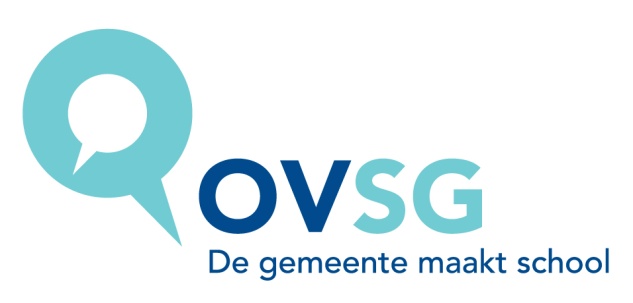 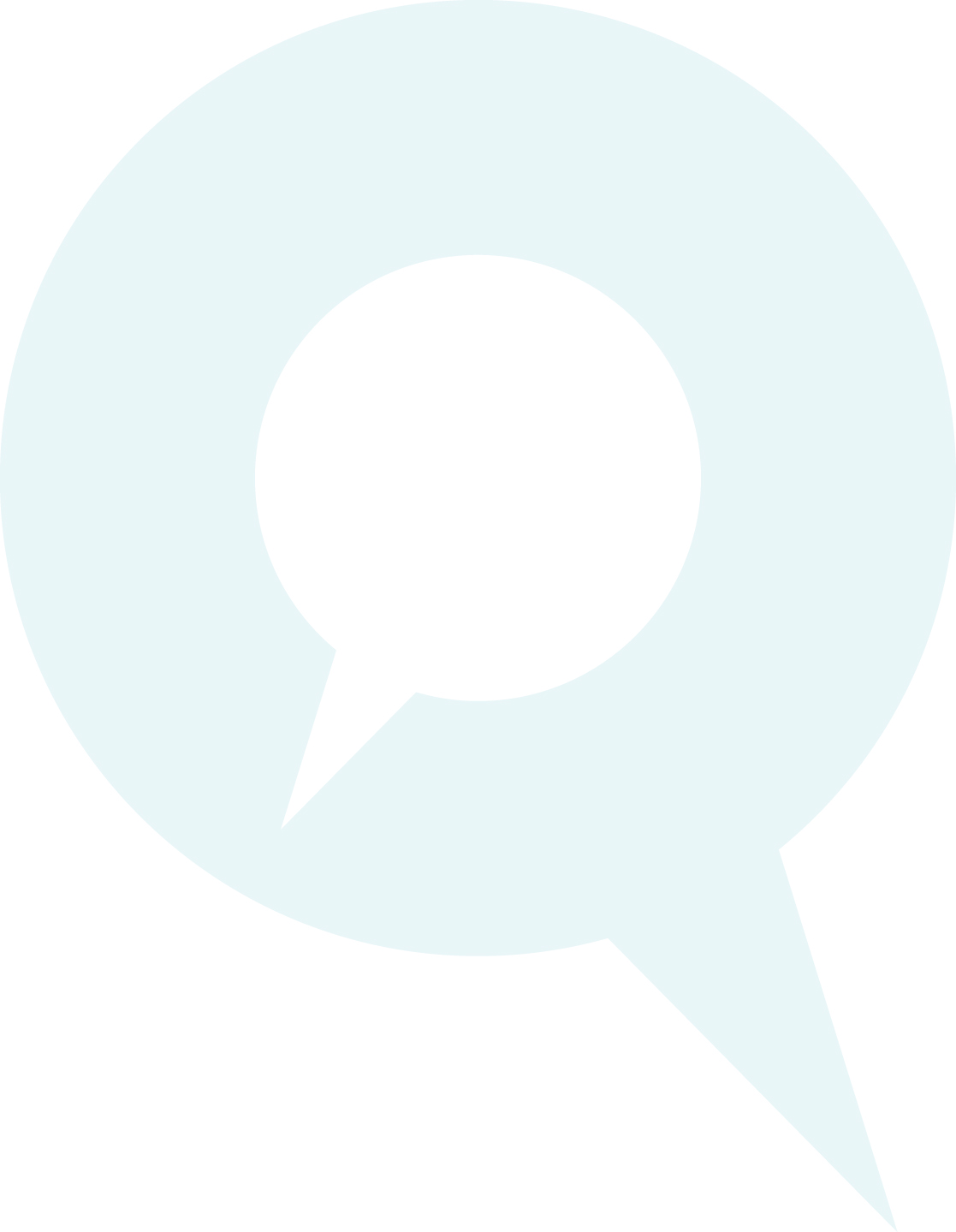 InhoudstafelWoord vooraf	41	Autonomie van de school	52	Lessentabel	73	Doelgroep	104	Opbouw van het leerplan	11Taalontwikkelend vakonderwijs en communicatie in de werkomgeving	125	Leerplandoelstellingen en leerinhouden	155.1 	Algemene doelstellingen	175.2	TV/PV Elektriciteit/Elektronica/Elektromechanica	185.2.1	Taalontwikkelend vakonderwijs en communicatie op de werkvloer	185.2.2	Werkorganisatie, preventie en kwaliteitszorg	215.2.3	Technisch proces en technische deelsystemen	255.3	Stage Elektriciteit	396	De geïntegreerde proef (GIP)	407	De vakoverschrijdende eindtermen (VOET)	418	Integratie ICT	429	Taalontwikkelend vakonderwijs	4310	Vakgroepwerking	4411	Evaluatie	4512	Minimale materiële vereisten	4713	Vakspecifieke informatie	49Colofon	51Woord voorafAlle scholen zijn verplicht een goedgekeurd leerplan te gebruiken voor elk onderwezen vak van de basisvorming en het specifiek gedeelte.  De inspectie van de Vlaamse gemeenschap beoordeelt het leerplan op basis van het ‘Besluit van de Vlaamse Regering in verband met leerplannen (10/11/2006)’ en op basis van omzendbrief SO 64. Zij adviseert vervolgens de minister van onderwijs over de goedkeuring. Na de goedkeuring verwerft een leerplan een officieel statuut. Men kan stellen dat een goedgekeurd leerplan een contract is tussen de inrichtende macht en/of de onderwijsorganisatie en de Vlaamse gemeenschap. De inspectie  controleert in de school het gebruik ervan samen met de realisatie van de basisdoelstellingen. Dit leerplan ‘Industriële elektriciteit’ voor het derde leerjaar van de derde graad bso wordt ingevoerd bij de aanvang van het schooljaar 2011-2012. Het werd ontwikkeld door de leerplancommissie van het OVSG. De leerplancommissie evalueerde het bestaande leerplan en actualiseerde het in samenwerking met een afgevaardigde uit de sector en op basis van volgende referentiekaders:het beroepscompetentieprofiel industrieel elektrotechnisch installateur van de SERV in samenwerking met VORMELEK;de beroepenomschrijving met competenties voor de industrieel elektrotechnisch installateur;de beroepsprofielen van bordenbouwer en industrieel elektrotechnisch installateur van VORMELEK;de cobrafiche van technicus industriële automatisering van de VDAB.Nieuwe technologieën en trends werden geïntegreerd in de opleiding om zo de aansluiting met de arbeidsmarkt te verzekeren.Er wordt aangegeven welke ruimte gelaten wordt voor de inbreng van scholen, vakgroepen en leerkrachten.Het leerplan houdt niet alleen voor de individuele leerkracht een verplichting tot realisatie in, maar is ook een ondersteunend instrument voor het pedagogisch beleid van de school dat zich maximaal richt op gelijke onderwijskansen.  Het leerplan wordt gebruikt in de vakgroep, maar het besteedt ook aandacht aan de samenhang met de andere vakken van de studierichting. Onderwijskwaliteit verhoogt door een schoolbeleid gericht op samenhang en op het uitwerken van een onderwijskundige visie in concrete leeractiviteiten. Daarom besteedt dit leerplan veel aandacht aan de integratie van ‘leren leren’, aan leerlingactieve didactische werkvormen, aan brede evaluatie, aan de integratie van ICT en aan het taalbeleid.  Op deze manier biedt het leerplan de mogelijkheid het pedagogisch project te concretiseren.OVSGOnderwijssecretariaat van deSteden en Gemeenten van de Vlaamse Gemeenschap vzwRavensteingalerij 3 bus 71000 Brusseltel.: 02 506 41 50fax: 02 502 12 64e-mail: begeleiding.so@ovsg.bewebsite: www.ovsg.beAutonomie van de schoolDeze rubriek geeft aan welke ruimte dit leerplan laat voor de inbreng van de inrichtende macht, de school, de vakgroep/studierichtinggroep en de individuele leerkracht.Elke inrichtende macht is bevoegd voor het uitschrijven van haar eigen pedagogisch project. Dit pedagogisch project is een document dat de algemene doelen opsomt die de inrichtende macht in haar onderwijs wenst te realiseren. Deze doelen hebben betrekking op opvoeding en onderwijs en op de mens en de maatschappij in het algemeen. Het pedagogisch project kan aldus worden gezien als een beginselverklaring van een inrichtende macht die de essentiële kenmerken van haar identiteit bevat. Het officieel gesubsidieerd onderwijs wordt bijgevolg gekenmerkt door een interne verscheidenheid. Er is echter ook een gemeenschappelijkheid terug te vinden. Vanuit de eigenheid van het stedelijk en gemeentelijk onderwijs zijn in de lokaal tot stand gekomen pedagogische projecten een aantal gemeenschappelijke basisdoelen te herkennen die door alle besturen onderschreven werden (Raad van Bestuur van OVSG van 25 september 1996).Openheid	De school staat ten dienste van de gemeenschap en staat open voor alle leerplichtige jongeren, ongeacht hun filosofische of ideologische overtuiging, sociale of etnische afkomst, sekse of nationaliteit. Verscheidenheid	De school vertrekt vanuit een positieve erkenning van de verscheidenheid en wil waarden en overtuigingen die in de gemeenschap leven, onbevooroordeeld met elkaar confronteren. Zij ziet dit als een verrijking voor de gehele schoolbevolking.Democratisch	De school is het product van de fundamenteel democratische overtuiging dat verschillende opvattingen over mens en maatschappij in de gemeenschap naast elkaar kunnen bestaan. Socialisatie	De school leert jongeren leven met anderen en voedt hen op met het doel hen als volwaardige leden te laten deel hebben aan een democratische en pluralistische samenleving. Emancipatie	De school kiest voor emancipatorisch onderwijs door alle leerlingen gelijke ontwikkelingskansen te bieden, overeenkomstig hun mogelijkheden. Zij wakkert zelfredzaamheid aan door leerlingen mondig en weerbaar te maken. Totale persoon	De school erkent het belang van onderwijs en opvoeding. Zij streeft een harmonische persoonlijkheidsvorming na en hecht evenveel waarde aan kennisverwerving als aan attitudevorming.Gelijke kansen	De school treedt compenserend op voor kansarme leerlingen door bewust te proberen de gevolgen van een ongelijke sociale positie om te buigen. Medemens	De school voedt op tot respect voor de eigenheid van elke mens. Zij stelt dat de eigen vrijheid niet kan leiden tot de aantasting van de vrijheid van de medemens. Zij stelt dat een gezonde leefomgeving het onvervreemdbaar goed is van elkeen.Europees	De school brengt de leerlingen de gedachte bij van het Europees burgerschap en vraagt aandacht voor het mondiale gebeuren en het multiculturele gemeenschapsleven.Mensenrechten 	De school draagt de beginselen uit die vervat zijn in de Universele Verklaring van de Rechten van de Mens en van het Kind, neemt er de verdediging van op. Zij wijst vooroordelen, discriminatie en indoctrinatie van de hand.Verder bepaalt de inrichtende macht en/of de school het aantal ingerichte lesuren voor een vak, met dien verstande dat alle basisdoelstellingen van het leerplan gerealiseerd moeten kunnen worden met de leerlingen.De lessenroosters behoeven geen goedkeuring van de overheid; de overheid beperkt zich tot het opleggen van een minimumrooster, gedefinieerd als (verplichte vakken van de) basisvorming. Afhankelijk van de gevolgde graad/onderwijsvorm dient elke leerling zonder uitzondering de verplichte basisvorming volledig te volgen. De inrichtende machten bepalen dus autonoom hoe de wekelijkse lessenroosters worden samengesteld.  Dit kan zowel betekenen dat bepaalde vakken/uren gemeenschappelijk zijn voor leerlingen van verschillende structuuronderdelen als betekenen dat binnen eenzelfde structuuronderdeel vakken met een verschillend aantal uren worden ingericht in functie van het tempo van de leerplanrealisatie in hoofde van individuele leerlingen.Vanuit de gemeenschappelijke basisdoelen, die o.m. gelijke onderwijskansen beogen voor elke leerling, worden eigen doelstellingen geformuleerd ter concretisering. Deze eigen doelstellingen hebben te maken met:de eigen visie op ‘leren’ : ‘leren’ wordt hier opgevat als een door de leerling zelf vorm te geven actief proces, waarbij de ‘geconstrueerde’ kennis pas geïntegreerd wordt na reflectie en sociale situering (samenwerkend leren), toetsing en rijping.  Een leerproces bevat dus ook een sociale component;de eigen visie op gelijke kansen: integratie van doelstellingen in verband met (leer)attitudes, met ICT-vaardigheden, met taalontwikkeling; de visie (algemene doelstellingen) op de studierichting of het vak.Ook de didactische aanpak (waaronder evaluatie) behoort tot de vrijheid van de inrichtende macht.  Dit impliceert dat de school, de vakgroep en haar leerkrachten deze vrijheid zinvol invullen en er verantwoordelijkheid voor opnemen door te werken vanuit een eigen schoolvisie.  Methodes en handboeken worden vrij gekozen met dien verstande dat de realisatie van het leerplan verplicht is en niet bv. de realisatie van een handboek. Aangezien het leerplan opgesteld is als graadleerplan, bepaalt de vakgroep welke doelstellingen in het eerste leerjaar en welke in het tweede leerjaar moeten worden bereikt (cesuur). Het leerplan suggereert vanuit het pedagogisch project leerlingactieve didactische werkvormen, verschillende evaluatievormen en mogelijkheden om te werken aan gelijke onderwijskansen, maar de school/leerkrachten maakt (maken) de uiteindelijke keuze.  Het leerplan zelf is een minimumleerplan, d.w.z. het volume aan leerinhouden is beperkt gehouden.  Enkel de basisdoelstellingen moeten met de leerlingen worden gerealiseerd. De leerkracht moet niet onder tijdsdruk werken, maar heeft ruimte om te differentiëren, voor variatie in leerlingactiverende didactische werkvormen en voor vakoverschrijdend werken.  Er is ruimte voor de eigen inbreng en creativiteit van de leerkracht en de school om o.a. thema’s en projecten te ontwikkelen.Het leerplan is volgens een logische volgorde opgebouwd, maar het behoort aan de vakgroep om uit te maken welke doelstellingen tot de invulling van het eerste of het tweede leerjaar behoren en in welke volgorde ze voor welke leerlingen aangeboden worden.De inspectie van de Vlaamse gemeenschap gaat na hoe de school met deze vrijheid omgaat.LessentabelDe lessentabel is terug te vinden op de site van OVSG, www.ovsg.be onder Publicaties.De lessentabel is indicatief. Zie ook hoofdstuk ‘Autonomie van de school’.Voor het derde leerjaar van de derde graad bso gelden volgende wettelijke beperkingen:Het maximum aantal wekelijkse lestijden, dat voor overheidsfinanciering of -subsidiëring in aanmerking komt, is vastgelegd in het koninklijk besluit nr. 2 van 21 augustus 1978. Dit maximum (waarin de eventuele lesuren inhaallessen niet zijn begrepen) bedraagt voor het technisch secundair onderwijs, het kunstsecundair onderwijs en het beroepssecundair onderwijs 36 u.Per school omvat de wekelijkse lessenrooster van een structuuronderdeel voor alle leerlingen hetzelfde totaal aantal uren. Op deze regel is slechts één uitzondering toegelaten: indien de cursus bedrijfsbeheer binnen het complementair gedeelte wordt ondergebracht, dan mag de school het volgen van deze cursus als facultatief beschouwen (dwz. als een supplement voor geïnteresseerde leerlingen bovenop het gewone lessenrooster)’.De basisvorming moet worden samengesteld uit algemene vakken en waarvan er twee of meer kunnen worden geïntegreerd onder project algemene vakken, moet alleszins de onderstaande vakken bevatten en ten minste 12 uren/week bedragen.Dit leerplan is bestemd voor de leerlingen van het derde leerjaar van de derde graad beroepssecundair onderwijs, ingericht onder de vorm van het specialisatiejaar Industriële elektriciteit voor de vakken: 
TV/PV Elektriciteit/Elektronica/ElektromechanicaStage Elektriciteitdie in de lessentabel deel uitmaken van het specifiek gedeelte.De logische vooropleiding voor het derde leerjaar van de derde graad bso is een studierichting uit het studiegebied mechanica-elektriciteit waarin de component elektriciteit sterk aanwezig is. De meeste leerlingen die instromen volgden in de derde graad de studierichting Elektrische installaties in het bso. Het merendeel van de leerlingen heeft dus in de derde graad binnen het studiegebied mechanica-elektriciteit (in de studierichting Elektrische Installaties) heel wat competenties verworven op het vlak van elektrotechnische installaties.Het is echter ook mogelijk dat leerlingen – mits een gunstig advies van de toelatingsklassenraad - vanuit een ander studiegebied in deze richting terechtkomen. Toelatingsvoorwaarden: zie omzendbrief SO 64 Voor leerlingen die instromen vanuit een ander(e) studierichting/studiegebied is het dan ook noodzakelijk om te peilen in hoeverre de beginsituatie voldoende overeenstemt met de noodzakelijke voorkennis om dit derde leerjaar van de derde graad Industriële elektriciteit aan te vatten. De betrokken leerkrachten onderzoeken op welke manier deze neveninstromers kunnen werken aan de ontbrekende competenties en ze bespreken het uitgewerkte individuele traject met de leerling.Opbouw van het leerplanSpecialisatiejaarHet leerplan is voor het specialisatiejaar uitgeschreven.  Wat de concrete invulling en volgorde betreft, ligt de bevoegdheid bij de school.  Een specialisatiejaar mag niet enkel een verder oefenen zijn van de competenties die in de derde graad verworven zijn.  Reeds aangeleerde vaardigheden moeten geperfectioneerd worden met bijbehorende theoretische ondersteuning. Nieuwe technieken en nieuwe inzichten komen ruim aan bod. In het specialisatiejaar van de derde graad bso ‘Industriële elektriciteit’ komen zowel de beroepskennis, vak- en sleutelvaardigheden als attitudes op een geïntegreerde wijze aan bod, waardoor leerlingen optimaal de kans krijgen om te evolueren naar zelfstandige leerders/werknemers. De theoretische en de praktijkgerichte beroepskennis van de leerling in verband elektrische installaties wordt verder uitgebreid en uitgediept. Reeds verworven competenties in verband met residentiële en tertiaire elektrische installaties kunnen ingezet worden en zullen verder ontwikkeld worden in een industriële context. Nieuwe technieken en nieuwe inzichten komen ruim aan bod. De evolutie in het vak wordt opgevolgd en zoveel mogelijk in de klas gebracht of via werkplekleren aangeboden. Regelmatig bijscholen van de leerkrachten is een absolute noodzaak. Er wordt tevens ruimte gecreëerd voor eigen inbreng van de scholen via het complementair gedeelte. Hierdoor kunnen scholen eigen accenten leggen in functie van leerlingtrajecten (verbredend, verdiepend), van regionale en/of bedrijfsgerichte noden/mogelijkheden.Samenhang met de voorafgaande graad en tewerkstelling op de arbeidsmarktHet derde leerjaar van de derde graad van het beroepssecundair onderwijs is facultatief.Gemotiveerde leerlingen kiezen voor dit bijkomend leerjaar omdat ze zich kunnen specialiseren in een bepaalde aspect van het beroep. Hierdoor verhogen hun kansen op tewerkstelling aanzienlijk en verwerven ze een diploma secundair onderwijs. Doorheen de voorafgaande leerjaren heeft de begeleiding naar persoonlijke verantwoordelijkheid en groeiende individuele vrijheid de leerlingen voorbereid op een grote vorm van zelfstandigheid. Die zelfstandigheid wordt in het specialisatiejaar continu aangesproken en verder ontplooid. Na het beëindigen van en slagen voor dit leerjaar kan de leerling aan de slag als industrieel elektrotechnisch installateur. Daarnaast kan de leerling ook kiezen om zich verder te specialiseren of om zijn competenties verbreden. Hiervoor heeft hij de keuze binnen diverse opleidingen (bv. Se-n-se, volwassenenonderwijs, …)SystematiekHet leerplan bevat de doelen, de verplichte leerinhouden en de didactische wenken voor het vak/de studierichting. De doelstellingen dragen bij tot de realisatie van de algemene doelstellingen en vormen een coherent geheel. De doelstellingen in het leerplan zijn geformuleerd als kennis, vaardigheden en attitudes. De volgorde in de opbouw is niet bindend voor de leerkracht of de school. Het leerplan geeft de leerstof aan die bedoeld is om de bijbehorende leerplandoelstellingen te realiseren. De vakgroep  moet overleggen om afspraken te maken in verband met de volgorde om zo te streven naar een maximale integratie en afstemming tussen praktijk en theorie. De didactische wenken kunnen een leerplandoelstelling of leerinhoud verduidelijken, ze reiken suggesties aan om de doelstellingen te concretiseren volgens de eigen visie op leren. Zij kunnen didactische werkvormen of hulpmiddelen aangeven die leerplandoelstellingen helpen realiseren, suggesties geven voor evaluatie, verbanden leggen met andere vakken, met vakoverschrijdende eindtermen, met informatie- en communicatietechnologie, met intercultureel onderwijs, met taalbeleid.Opbouw van het leerplanTaalontwikkelend vakonderwijs en communicatie in de werkomgevingVakinhouden en vakvaardigheden worden overgebracht via taal. Daarom moeten vakdoelen en taalontwikkeling in het vak samen worden aangepakt. De didactiek die leerstofdoelen en taaldoelen bewust aan elkaar koppelt in alle vakken en voor alle leerlingen met de bedoeling leerwinst te boeken, noemt men ‘taalontwikkelend vakonderwijs’.In de derde graad wordt een extra klemtoon gelegd op de communicatieve vaardigheden die leerlingen nodig hebben in hun werkomgeving zoals kunnen overleggen in een team, een gesprek voeren met een hiërarchische overste, een gesprek voeren met een klant.Deze taaldoelen overkoepelen de ganse opleiding en komen geïntegreerd met de vakdoelen aan bod.Meer info zie 11 ‘Taalontwikkelend vakonderwijs’.Werkorganisatie, kwaliteitszorg en preventieDeze vaardigheden en (werk)attitudes maken deel uit van het profiel van een werknemer in de elektriciteitssector, maar zijn ook breder inzetbaar. Vandaar dat ze in de opleiding een prominente plaats innemen en aangeboden en ontwikkeld worden in opdrachten. Ze sluiten tevens nauw aan bij de gemeenschappelijke stam van de vakoverschrijdende eindtermen, zoals die door elke vakleerkracht dienen nagestreefd te worden. Het ontwikkelen van leervaardigheden sluit aan bij de vakoverschrijdende eindtermen ‘leren leren’. Technisch proces en technische (deel)systemenIn het specialisatiejaar maken volgende clusters deel uit van de opleiding:Voorbereidende werkzaamhedenMontage van kanalisatiesInstallatie van schakelmateriaalInstallatie van verdeelbordenElektrische werkzaamhedenHoewel een onderverdeling gemaakt werd op basis van technieken en thema’s binnen het vakgebied industriële elektriciteit, spreekt het voor zich dat in het kader van technische processen bepaalde componenten sterk met elkaar kunnen in verband gebracht worden. Daar waar er verbanden kunnen gelegd worden - theoretisch en/of via praktische toepassingen -, is het aangewezen deze zichtbaar te maken bij de leerlingen, waardoor zij technische processen ervaren als een geïntegreerd geheel. Indien de leerinhouden door verschillende leerkrachten worden aangeboden, is samenwerking tussen de betrokken collega’s nodig. Door het vak te benaderen vanuit technische (deel)systemen via de methodiek van het technisch proces, werkt men vanuit realistische contexten waarin probleemoplossend werken centraal staat.  Concreet betekent dit dat de opdrachten en inhouden die leerkrachten aan hun leerlingen aanbieden vertrekken vanuit technische (deel)systemen die relevant zijn voor de opleiding, nl. industriële installaties en onderdelen ervan. De aanleiding van een opdracht kan bv. een concreet defect zijn dat zich voordoet in een welbepaalde industriële installatie.  De wijze waarop dit soort problemen aangepakt wordt - met het oog op het leveren van een kwaliteitsvol resultaat -, verloopt in een welbepaalde volgorde. De cyclus met deze opeenvolgende stappen noemt men het technisch proces (zie schematische voorstelling op volgende blz).De opeenvolgende stappen in het technisch proces zijn:probleem/behoefte:het probleem omschrijvenevaluatiecriteria bepalen/kennenontwerpen:het probleem onderzoekeninformatie verzamelenkeuzes makende oplossingsweg bedenkenmaken, de realisatie:een werkplanning makenkeuze van het nodige en juiste materiaalkeuze van het juiste gereedschapkeuze van de werkmethodede opdracht/oplossingsweg uitvoerenhet gereedschap onderhoudenhet in gebruik nemen:testen van de technische realisatiede technische realisatie toetsen aan de vooropgestelde criteriaevalueren:controleer of technische realisatie voldoet aan de criteriazoek naar mogelijke verbeteringenalles ok = probleem opgelost!nieuw probleem?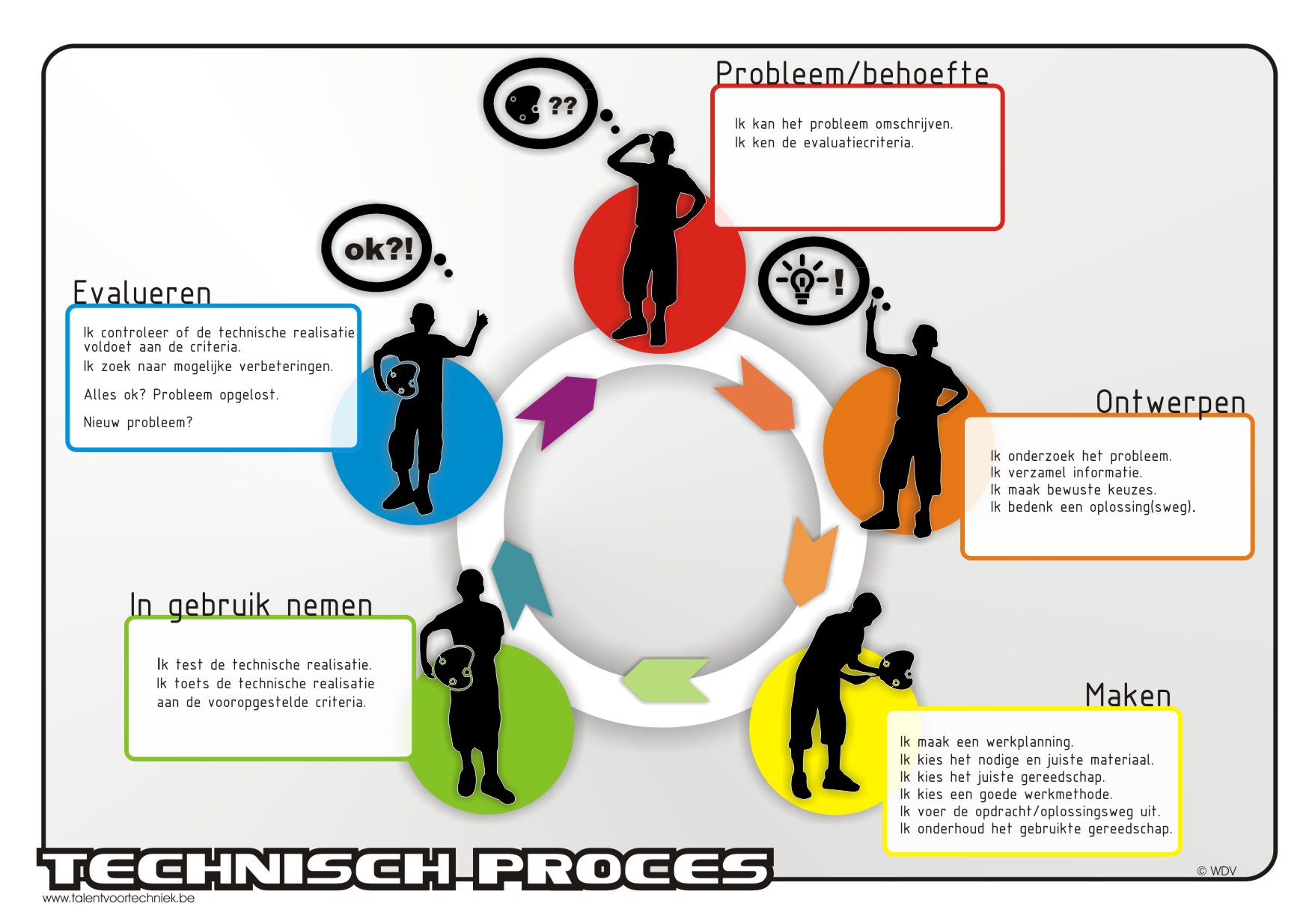 Leerplandoelstellingen en leerinhoudenLeeswijzerHet leerplan wordt schematisch voorgesteld in 6 kolommen. Deze zijn van links naar rechts te lezen.Kolom 1: 	Numerieke volgorde (Nr.)De doelstellingen zijn numeriek geordend van begin tot einde leerplan. Deze nummering heeft geen implicaties voor de chronologie in de realisatie van de doelstellingen. Er wordt geen volgorde vooropgesteld, het betreft een graadleerplan waarbij de vakgroep dient uit te maken welke doelstellingen tot de invulling van het eerste of het tweede leerjaar behoren.Kolom 2: 	Leerplandoelstellingen en leerinhoudenLeerplandoelstellingen (in vetgedrukte kader)Deze geven de eigen doelstellingen weer voor het vak.  Een leerplandoelstelling kan ook een vakoverschrijdende eindterm zijn of inhouden.Leerinhouden (in wit vak)Dit is leerstof die bedoeld is om de bijbehorende leerplandoelstellingen te realiseren.Kolom 3: 	CodeCodering van de leerplandoelstellingen:Kolom 4: 	Basis of uitbreiding (B/U)Er wordt een onderscheid gemaakt tussen basis- en uitbreidingsdoelstellingen.Basisdoelstellingen (B) vormen de criteria voor het slagen, moeten door nagenoeg alle leerlingen bereikt worden.Uitbreidingsdoelstellingen (U) zijn bedoeld voor uitbreiding en differentiatie. Het realiseren ervan is afhankelijk van de beschikbare tijd en van de mogelijkheden binnen de leerlingengroep, ze kunnen niet verplicht worden voor alle leerlingen.Kolom 5: 	Didactische wenken en hulpmiddelenDidactische wenken zijn bedoeld als ondersteuning van de leerkracht, de vakgroep en het schoolteam.Zij kunnen:-	een leerplandoelstelling of leerinhoud verduidelijken;-	didactische werkvormen of hulpmiddelen aangeven die leerplandoelstellingen helpen realiseren;-	het verband aangeven met een context van vakoverschrijdende eindtermen/ontwikkelingsdoelen;-	richtlijnen geven voor evaluatie;-	verwijzen naar bibliografie, nuttige adressen;-	verbanden leggen met andere vakken met informatie- en communicatietechnologie, met intercultureel onderwijs, met taalbeleid.Kolom 6: 	LinkDeze kolom is bedoeld om het schoolteam te ondersteunen. De in kolom 5 omschreven verwijzingen worden hier gecodeerd weergegeven en vestigen de aandacht van de lezer op mogelijke vakoverstijgende afspraken en op vakoverschrijdende eindtermen.Codering:5.1 	Algemene doelstellingenDit leerplan van het derde leerjaar van de derde graad bso heeft als doel het verwerven van de technische en beroepscompetenties van de industrieel elektrotechnisch installateur. Volgende competenties worden aangeleerd en ontwikkeld:Het organiseren en plannen van het eigen werk op basis van een dossier van de elektrische installatie en van overleg. (LER 8)De geldende voorschriften op het vlak van veiligheid, hygiëne, milieu en ergonomie nauwgezet naleven. (LGV – ODO)Efficiënt (economisch-ecologisch) en veilig werken zowel wat tijd, gereedschappen, toestellen en grondstoffen betreft. (LGV – ODO – SES)Gereedschap en meettoestellen op een efficiënte manier kunnen onderhouden.Diverse schema’s en plannen kunnen lezen en de nuttige gegevens voor de installatie hieruit kunnen afleiden.De installatiewerken efficiënt voorbereiden op basis van het installatiedossier. De technieken voor het plaatsen van industriële kanalisaties en dozen, het trekken van draden en leggen van buizen en kabels kunnen toepassen.Het plaatsen en aansluiten van elektrische componenten, klemmenkasten, industriële verlichting, motoren, PLC’s, drives en softstarters.Het assembleren, monteren, aansluiten en wijzigen van elektrische (verdeel)kasten en borden voor energieverdeling, regeling en sturing. Het realiseren van het aardingssyteem en equipotentiale verbindingen.Fouten opsporen en lokaliseren in industriële elektrische installaties, de oorzaak ervan detecteren en een gepaste actie uitvoeren.Industriële elektrische toestellen of toebehoren volgens de instructies van de fabrikant installeren, aansluiten en vervangen. Kritisch reflecteren op de kwaliteit van de werkzaamheden en indien nodig bijsturen met het oog op het afleveren van een kwaliteitsvol resultaat. (STM 25)Kunnen samenwerken en een attitude van ‘teamwork’ verwerven om zich in een bedrijfsomgeving te kunnen aanpassen. (STM 19 - SOC)Zelfstandig taken uitvoeren.De evolutie binnen de sector opvolgen.Communicatieve vaardigheden ontwikkelen in het kader van contacten met  klanten en leveranciers. (STM 1 - SOC)Sleutelvaardigheden zijn cognitieve, psychomotorische of affectieve vaardigheden die tot het profiel van de studierichting behoren en die ruimer inzetbaar zijn. Ze sluiten tevens nauw aan bij de gemeenschappelijke stam van de vakoverschrijdende eindtermen, zoals die door elke vakleerkracht dienen nagestreefd te worden. Het ontwikkelen van leervaardigheden sluit aan bij de vakoverschrijdende eindtermen ‘leren leren’.De sleutelvaardigheden voor het specialisatiejaar ‘Industriële elektriciteit’ zijn:flexibiliteit (STM 9)klantvriendelijkheid (STM 1)kwaliteitszorg (STM 25)levenslang leren (STM 8)doorzettingsvermogen (STM 4)nauwkeurigheid (STM 25)probleemoplossend denken/werken (LER 6 – LER 7)veiligheids- en milieubewustzijn (STM 18)verantwoordelijkheidszin (STM 20)zin voor initiatief (STM 10)zin voor samenwerking (STM 19)5.3	Stage ElektriciteitOp de wekelijkse lessentabel van de school wordt een leerlingenstage aangeduid door een vakbenaming voorafgegaan door het woord Stage. De school vult zelf de stagetoewijzing in: AV, TV, PV of KV.De regelgeving i.v.m. de organisatie van de stage is terug te vinden in de omzendbrief ‘leerlingenstages in het voltijds secundair onderwijs’ SO/2002/09In het huidig onderwijsbeleid staat de herwaardering van het tso en bso centraal, dit moet gebeuren door het onderwijs nauwer te laten aansluiten bij het werkveld. De overheid is er eveneens van overtuigd dat het organiseren van leerlingenstages in de opleidingen een toegevoegde waarde heeft, wat blijkt uit talrijke initiatieven die zij genomen heeft (cf. omzendbrief).De stageactiviteitenlijst is een cruciaal document in het hele stagegebeuren. Voor het opstellen ervan wordt uitgegaan van de leerplandoelstellingen/competenties uit het specifiek gedeelte. Bijgevolg zijn alle vakdoelstellingen potentiële stagedoelstellingen. Dit betekent dat elke stageactiviteitenlijst een geïndividualiseerd document is. Het doel hiervan is een optimaal leerproces bij de leerling-stagiair te bereiken. Tijdens een stage komen leerling-stagiairs in contact met het concrete werkveld. De leerlingen krijgen de kans de kennis, vaardigheden en attitudes die ze op school hebben verworven toe te passen en uit te diepen in een realistische situatie. Opdat leerling-stagiairs optimaal zouden kunnen leren uit deze ervaring gaat bij de begeleiding van de stage veel aandacht uit naar reflectie .De stagecoördinator heeft als taak de stage te coördineren en het uitbouwen van een netwerk van potentiële stageplaatsen. Hij/zij ondersteunt de stagebegeleiders, zorgt voor kwaliteitsvolle stageplaatsen, onderhoudt de contacten met de stageplaatsen en is verantwoordelijk voor het algemeen stagedossier.De stagebegeleider is het aanspreekpunt van de stagegever en verzorgt vanuit de school de pedagogische begeleiding en opvolging van de leerling-stagiair. Hij/zij is tevens de eindverantwoordelijke voor de evaluatie van de stage.De stagementor onthaalt en begeleidt de leerlingen op de werkvloer. Hij/zij fungeert als aanspreekpunt, zowel de leerling-stagiair als voor de stagebegeleider.De leerling-stagiairs moeten van bij de planning van de stage weten wie hun stagebegeleider is en van bij de aanvang van de stage wie hun stagementor is. OVSG ontwikkelde de “Wegwijzer kwaliteitsvolle leerlingenstages in het voltijds secundair onderwijs” met als doel een zo volledig mogelijk naslagwerk aan te reiken bij het organiseren van de stages, waaruit ideeën kunnen worden geput. U kunt deze wegwijzer raadplegen via het extranet van OVSG: http://extranet.ovsg.be/ (rubriek ‘Publicaties’).De geïntegreerde proef (GIP)In een aantal leerjaren en onderwijsvormen moet een geïntegreerde proef (GIP) worden georganiseerd waaraan deelname verplicht is. Deze leerjaren zijn:het tweede leerjaar van de derde graad van het technisch, het kunst- en het beroepssecundair onderwijs;het derde leerjaar van de derde graad van het beroepssecundair onderwijs, ingericht onder de vorm van een specialisatiejaar;het tweede leerjaar van de 4de graad Deze proef wordt geïntegreerd genoemd omdat de opdracht bestaat uit het samen toepassen van verworven kennis en vaardigheden uit verschillende vakken. Hij is dus vakoverschrijdend en kenmerkend voor het geheel van de opleiding die gevolgd wordt. De GIP is een totaalconcept (product en proces) waarbij de leerling kan bewijzen dat hij/zij de beoogde vormingscomponenten van een bepaalde studierichting heeft verworven. Dit impliceert dat de leerlingen hoofdzakelijk tijdens de lesuren werken aan de GIP.Niet alleen de vakken van het specifiek gedeelte van de opleiding die de studierichting bepalen, worden betrokken bij de opstelling en organisatie van de GIP, maar ook enkele relevante vakken van de basisvorming, met de klemtoon op het vakoverschrijdend karakter.De GIP-opdracht bevat een realistische probleemstelling waarop de leerling een antwoord zoekt. Met de geïntegreerde proef moet de leerling kunnen aantonen dat hij/zij creatief met kennis en techniek/vaardigheden kan omgaan in een realistische context: probleemoplossend, innovatief en toekomstgericht. Eventueel kan de stage gekoppeld worden aan het onderwerp van de geïntegreerde proef of kan er samengewerkt worden met het bedrijfsleven. De GIP is geen momentopname, maar een proces dat over een langere periode tijdens het schooljaar plaatsvindt. Dit impliceert dat bij de beoordeling zowel proces als product geregeld (tussentijds) zal beoordeeld en bijgestuurd worden. In een GIP ligt de nadruk zowel op de realisatie van een kwaliteitsvol eindproduct als op het leerproces dat de leerling doorloopt. De leerling zal opgevolgd en (tussentijds) geëvalueerd worden op basis van uitgeschreven evaluatiecriteria. Door deze procesgerichte opvolging kan er bij eventueel minder gunstige ontwikkelingen nog altijd bijgestuurd worden.De geïntegreerde proef wordt beoordeeld door de leraars die de betrokken vakken onderwijzen, evenals door deskundigen (externe jury). Deze jury wordt gekozen op basis van hun kennis en vaardigheden op professioneel vlak. Deze buitenstaanders die niet tot de desbetreffende onderwijsinstelling behoren, mogen numeriek het aantal leraars niet overschrijden en worden in de loop van het schooljaar aangeduid door de inrichtende macht of haar afgevaardigde. De inrichtende macht of haar afgevaardigde bepaalt autonoom op welke wijze de betrokkenheid van de deskundigen bij dit proces wordt geconcretiseerd. Het resultaat van de GIP zal een belangrijk element zijn in de beslissing van de delibererende klassenraad over de leerling.De uiteindelijke bedoeling van de geïntegreerde proef is om de leerling bewust te maken van zijn/haar eigen kennen en kunnen, interesses en vaardigheden en hem/haar zo te helpen op weg naar de arbeidsmarkt of een verdere studiekeuze.De vakoverschrijdende eindtermen (VOET)De vakoverschrijdende eindtermen zijn geordend in:- 	de gemeenschappelijke stam en zeven contexten (niet graadgebonden);- 	leren leren (per graad);- 	ICT (voor de eerste graad);- 	technisch-technologische vorming (voor de tweede en derde graad aso).In elk vak wordt aan de vakoverschrijdende eindtermen gewerkt. In dit leerplan zijn de VOET als volgt opgenomen:Naargelang de eigenheid van de studierichting is een aantal eindtermen van de gemeenschappelijke stam verwerkt in de algemene doelstellingen (zie hoofdstuk 5).Ze werden gecodeerd als 'STM'.
Eindtermen van de gemeenschappelijke stam komen ook nog voor als doelstellingen van het vak, aangeduid in de kolom ‘code’. Tot slot komt de afkorting STM ook voor in de kolom 'link' bij de didactische wenken, rechts in het schema.
In de kolom 'link', wordt verwezen naar een context indien er een duidelijk en evident verband is tussen een eindterm van die context en de doelstelling, de leerinhoud of de didactische suggesties.Leren leren is onlosmakelijk met het vak verbonden. De eindtermen leren leren kunnen voorkomen als doelstellingen van het leerplan. In voorkomend geval zijn ze herkenbaar aan de code 'LER' die naast de doelstelling staat. 
De vakoverschrijdende eindtermen voor het secundair onderwijs zijn te vinden op de website van het departement onderwijs:http://www.ond.vlaanderen.be/dvo/secundair/vakoverschrijdend/globalevoetod.htmIntegratie ICTInstructie, differentiatie en remediëring met behulp van ICTICT ondersteunt het lesgeven en biedt de mogelijkheid om bepaalde leerinhouden op verschillende manieren voor te stellen en aan te brengen o.a. via tekst, grafieken, schema’s, geluid, stilstaand en bewegend beeld. In de klas kan dit door het gebruik van computers en digitale borden.Het gebruik van een elektronische leeromgeving biedt leerlingen kansen om zelfstandig leerinhouden te verwerken en opdrachten op eigen tempo uit te voeren. Sommige softwareprogramma’s/leerpaden zijn interactief zodat een meer geïndividualiseerd leerproces kan worden doorlopen.  De leerling kan op eigen tempo werken en eventueel een eigen parcours kiezen.  Een aantal programma’s oefenen vaardigheden en oplossingsstrategieën of zijn geschikt om individueel of in groep te differentiëren en te remediëren.Via tests kan worden nagegaan in hoeverre kennis en vaardigheden verworven zijn.  Dit heeft zeker voordelen als het programma een goede feedback aan de leerling geeft en kansen biedt om op verschillende niveaus te werken.Informatie verwerven en verwerken met ICTEr bestaan heel wat bronnen die allerlei informatie interactief aanbieden. Via de talrijke ‘links’ bouwt de leerling een individueel leerparcours op.  Er zijn dus andere ‘leesstrategieën nodig dan bij een lineaire tekst.  Om leerlingen hierbij te ondersteunen zijn gerichte zoekopdrachten en verwerkingstaken noodzakelijk (informatie ordenen, schema’s aanvullen, informatie vergelijken, verbanden leggen, woordbetekenissen afleiden, …).Het internet is een onuitputtelijke bron van informatie.  Om zich een weg te banen door het grote aanbod is een kritische ingesteldheid noodzakelijk.  Deze houding moet worden aangeleerd.  Als leerlingen binnen of buiten de klas informatie op het web zoeken, moeten ze over een aantal beoordelingscriteria voor ‘tekstmateriaal’ beschikken.Sommige opdrachten kunnen de leerlingen van ‘huiswerksites’ plukken.  Opgaven zullen met deze nieuwe realiteit rekening moeten houden, willen ze zinvol blijven: bronvermelding eisen, meer vergelijkende opdrachten, meer persoonlijke en kritische verwerking. Aan groepsopdrachten en -eindproducten kunnen kwalitatief hogere eisen worden gesteld qua vormgeving en presentatie.  Aan bepaalde opdrachten kan een mondelinge presentatie gekoppeld worden, een presentatiepakket kan hier ondersteunend werken.  Samenwerken met andere leerkrachten is noodzakelijk om de vakoverschrijdende eindtermen ICT van de eerste graad na te streven. Om de continuïteit van het gebruik van ICT in alle vakken te verzekeren kan een ICT-leerlijn voor de tweede en derde graad ontwikkeld worden op basis van het OVSG-model.Communiceren met ICTICT geeft de mogelijkheid om te communiceren via o.a. e-mail, sociale netwerken, een elektronische leeromgeving. Deze communicatie kan gebeuren binnen een klas of school, maar ook met leerlingen van andere scholen in binnen- en buitenland.  Een gezamenlijk interscolair project opzetten behoort tot de mogelijkheden.Communicatie tussen leerkracht en leerling(en) is ook mogelijk: de leerkracht kan cursusmateriaal elektronisch beschikbaar stellen, voorbeelden van toets- en examenvragen, jaarplanning, … Leerlingen kunnen verslagen, huistaken, digitaal portfolio e.d. elektronisch naar de leerkracht sturen.OVSG ontwikkelde een model van een ICT-beleidsplan, ICT-leerlijnen en ICT-instructiekaart. U kunt deze documenten raadplegen via het extranet van OVSG: http://extranet.ovsg.be/ (rubriek ‘Publicaties’).Taalontwikkelend vakonderwijsLeren op school kan niet zonder taal: taal, leren en denken zijn onlosmakelijk verbonden. In alle vakken worden de vakinhouden overgebracht via taal, voornamelijk het Nederlands. Daarom moeten vakdoelen en taalontwikkeling in elk vak samen worden aangepakt. Elke leerkracht weet immers dat een te lage taalvaardigheid van de leerlingen het bereiken van vakdoelen in gevaar brengt. De didactiek die leerstofdoelen en taaldoelen bewust aan elkaar koppelt in alle vakken en voor alle leerlingen met de bedoeling leerwinst te boeken, noemt men ‘taalontwikkelend vakonderwijs’.Nederlands of PAV speelt een cruciale rol in het taalbeleid dat gericht is op taalontwikkelend vakonderwijs, het is als het ware het aanleverend vak voor het taalbeleid. De lees-, luister-, spreek-, schrijf- en kijkstrategieën worden hier aangeleerd met de OVUR-structuur (vaste opeenvolging van oriënteren, voorbereiden, uitvoeren en reflecteren bij het aanpakken van een taak). Deze leerstrategieën en de OVUR-structuur zijn echter ook vereist bij de opdrachten in andere vakken. Taalontwikkelend vakonderwijs is contextrijk onderwijs vol interactie en met taalsteun. Een rijk en overvloedig taalaanbod plaatst nieuwe leerstof in bekende en bredere contexten. De context geeft aanknopingspunten om de nieuwe stof te koppelen aan de aanwezige kennis en aan een concrete (levensechte) leersituatie. Meer context is nodig om leerlingen de nodige aanknopingspunten te geven om nieuwe informatie (leerstof) aan op te hangen.Het scheppen van interactiemogelijkheden heeft de bedoeling natuurlijke, echte gesprekken met veel school- en vaktaal te doen plaatsvinden. De interactie in de klas gebeurt tussen leerkracht en leerlingen  en tussen leerlingen onderling  en is van enorm belang om leerlingen actief met de leerstof te laten bezig zijn. Deze interactie verplicht de leerlingen via schrijven en/of  spreken de nieuwe informatie ook effectief te gebruiken en zo van het verwerven van informatie naar het verwerken ervan te gaan. Het nut van deze interactiemomenten in de les is dat alle leerlingen zelfstandig denk- en leeractiviteiten uitvoeren en de daarbij behorende taalvaardigheid verwerven en oefenen. Een taal leren doe je door die veel te gebruiken, dat geldt ook voor vaktaal. Taalontwikkelend vakonderwijs voegt aan deze twee leerbevorderende principes een derde toe, namelijk het geven van taalsteun.  Taalsteun wordt gegeven om de leerstof en opdrachten toegankelijker te maken voor de leerlingen. Het betekent niet de taal vereenvoudigen, maar wel leerlingen hulp bieden bij het omgaan met de voor hen soms moeilijke school- en vaktaal. Taalsteun geven begint met heldere doelen en structuren in de lessen aan te brengen, door leerlingen hulpmiddelen te laten gebruiken (instructiekaarten, stappenplannen, woordenlijsten…), door de OVUR-structuur toe te passen in de les, door tijd uit te trekken voor reflectie op het eindresultaat en het leerproces. Het geeft de leerlingen de mogelijkheid om te leren hoe ze iets moeten noteren, hoe ze iets moeten vertellen, hoe ze een tekst kunnen lezen, enzovoort.Om dit te realiseren hou je rekening met de doelstellingen taal die in dit leerplan zijn opgenomen. Meer informatie vind je in ‘Een schoolbeleid voor taalontwikkelend  vakonderwijs’, op het extranet van OVSG http://extranet.ovsg.be/  (rubriek ‘Publicaties’).VakgroepwerkingElke leerkracht maakt deel uit van een vakgroep. Die vakgroepen zijn een formele samenwerkingsvorm die het uitbouwen van een pedagogische werking mogelijk maakt. De samenwerking kan verschillende formele en informele vormen aannemen en dient o.a. om ervaringen uit te wisselen, elkaar te helpen, ideeën, materiaal en werk te delen, enz… Samenwerken betekent leren van elkaar: uit discussies en uitwisseling van ervaringen bouwt een groep kennis op die ze toepast bij het realiseren van diverse onderwijsverbeteringen. Een goede vakgroepwerking bevordert de kwaliteit van de klaspraktijk en de leerlingenresultaten en is een belangrijk element van professionalisering van een team. De leerkracht blijft zich bewust van de impact die hij/zij heeft op het leren van de leerling. Een goede vakgroepwerking heeft zichtbare effecten in de klas. Lesgeven in een klas betekent leerplanrealisatie, leerlingenevaluatie, leerlingenbegeleiding en voortdurend de kwaliteit van het onderwijsproces in het oog houden. Deze thema’s vormen bij uitstek het uitgangspunt van discussie, bespreking en afstemming binnen de vakgroep. Het leerplan bevat voor de leerkracht essentiële gegevens voor de concrete onderwijspraktijk. In het leerplan vindt de leerkracht de algemene en de specifieke doelstellingen met aansluitend de leerinhouden voor een bepaald vak, bepaalde vakken of vakgebieden. De verdeling van de vakdoelstellingen binnen een graad is een item dat in de vakgroep aan bod dient te komen.  Een goede afstemming van de leerlijnen, zowel verticaal als horizontaal en alle vakoverschrijdende initiatieven vormt een belangrijk onderwerp binnen de vakgroepvergaderingen. De wenken voor de didactische aanpak en de bijkomende informatie kunnen nuttig zijn voor de realisatie van het leerplan. Ook het nastreven van de vakoverschrijdende eindtermen en ontwikkelingsdoelen binnen de verschillende contexten is een belangrijk onderwerp voor de vakgroepvergaderingen. Leerplanstudie en leerplanrealisatie vormen dus bij uitstek het onderwerp van een vakgroepvergadering.Leerlingenevaluatie is in de eerste plaats afgestemd op de leerplandoelen. Zowel het leerproces als de eindresultaten zijn voorwerp van evaluatie. Helder en transparant geformuleerde evaluatiecriteria vormen de basis voor een evaluatie, afgestemd op het leerlingenprofiel. Ook in de vakgroep kan je afspraken maken omtrent evaluatie, bespreek je toets- en examenvragen en stem je op elkaar af.Leerlingenbegeleiding begint in de klas in elk vak. Een gerichte leer- en studiebegeleiding in het vak biedt leerlingen een houvast bij het verwerken van de leerinhouden. Het gebruik van activerende werkvormen en aandacht voor verschillen bij leerlingen zorgen voor een grotere betrokkenheid en een stijging van de motivatie. Voor leerlingen met gedrags- en/of leerproblemen moeten de afspraken gemaakt met de leerlingbegeleider in de klas voor elk vak opgevolgd worden. De vakgroep bespreekt de manier van (gezamenlijke) aanpak van leerlingen met eventuele leerproblemen.Kwaliteitsvol werken in de klas wordt bevorderd door (zelf)reflectie en evaluatie op basis van zowel interne als externe gegevens over de vorige drie thema’s (leerplanrealisatie, leerlingenevaluatie, leerlingenbegeleiding). De resultaten van de leerlingen (ook als klas) geven hier een belangrijke indicatie. Hieruit worden conclusies getrokken en acties ondernomen die op hun beurt opgenomen worden in de cirkel van kwaliteitszorg. Op die manier bewaakt de vakgroep constant de eigen werking en stuurt ze bij waar nodig. Deze kwaliteitsverbetering wordt vanuit een sterk en breed draagvlak gemotiveerd, wat de kans op effectiviteit verhoogt. Zo kan een kwaliteitsvolle vakgroepwerking echt renderen en heeft dit effect op de leerresultaten van de leerlingen.Meer informatie vindt u in de Leidraad kwaliteitsvolle vakgroepwerking, op het extranet van OVSG, http://extranet.ovsg.be/ (rubriek ‘Publicaties’).Evaluatie Waarom evalueren?Evaluatie kan zeer verschillende functies hebben:formatief;summatief.Formatieve (of tussentijdse) evaluatie is een middel om het leren bij leerlingen te verbeteren. Ze moet opgevat worden als een leerkans voor leerlingen en niet louter als een beoordelingsmoment. Deze evaluatie signaleert en diagnosticeert individuele leerproblemen met de bedoeling te remediëren. Cruciaal is de feedback aan de leerlingen: de leerlingen krijgen informatie over de bereikte en niet-bereikte leerdoelen en over de effectiviteit en de efficiëntie van hun leerproces. Leerlingen kunnen ook zelf bewijsmateriaal verzamelen om aan te tonen dat ze bijleren, dat ze zichzelf bijsturen. Zo worden ze verplicht om na te denken over hun eigen werkmethodes, aanpak, manier van leren. Deze formatieve manier van evalueren geeft niet alleen de leerling de kans om bij te sturen. De leerkracht ziet meteen waar het fout loopt en kan tijdens het leerproces ingrijpen om grotere schade te voorkomen het leerproces en het lesgeven bijsturen.Summatieve (of eind-) evaluatie heeft als doel resultaatbepaling,  kwaliteitsbeoordeling van de leerling, een eindoordeel uitspreken over de leerprestaties van de leerling en dit om de leerling te oriënteren en te selecteren.Wat evalueren?Uitgangspunt voor de evaluatie blijven uiteraard de leerplandoelstellingen, die als inzichten, vaardigheden en attitudes geformuleerd zijn. Belangrijk is dat de leerkracht de leerdoelen duidelijk zichtbaar maakt voor de leerlingen zodat ze weten wat ze moeten leren en vooral waarop ze zullen beoordeeld worden. Deze criteria moeten duidelijk met hen besproken worden. Eventueel kunnen een aantal samen met hen worden opgesteld.ProcesevaluatieVia procesevaluatie verzamelt men gegevens over het verloop van het leerproces: de aanpak van de leerling om doelstellingen na te streven staat centraal. Deze evaluatie stelt in staat om de vooruitgang van de leerling te bepalen en om sterke en zwakke kanten in kaart te brengen. Hierdoor kan het leerproces continu bijgestuurd worden.ProductevaluatieVia productevaluatie verzamelt en beoordeelt men gegevens om na te gaan of de leerling de gestelde doelstellingen heeft bereikt. Hiervoor bekijkt men het resultaat.Wie evalueert?In een 'testcultuur' is alleen de leerkracht verantwoordelijk voor de evaluatie. In een 'evaluatiecultuur' werken leerkracht en leerlingen samen aan de evaluatie. De participatie van leerlingen aan het evaluatieproces vergroot hun betrokkenheid en verantwoordelijkheid bij de leerstof en helpt hen dit beter te verwerken. Bij zelfevaluatie zal een leerling zichzelf moeten beoordelen. Bij peerevaluatie en co-evaluatie kunnen ook medeleerlingen evalueren volgens vooraf opgestelde en besproken criteria. De leerkracht begeleidt dit leerproces en blijft verantwoordelijk voor de eindbeoordeling. Bij deze twee vormen van evaluatie is de reflectie door de leerling en het formuleren van nieuwe werkpunten cruciaal om tot een beter leerproces te komen.In sommige gevallen zullen derden de leerlingen mee evalueren. Dit zal bijvoorbeeld het geval zijn wanneer een leerling tijdens een stage door de stagementor geëvalueerd wordt.Hoe evalueren?Kwaliteitsvol evalueren heeft te maken met verschillende facetten zoals de vooropgestelde criteria, de gebruikte evaluatievorm en de kwaliteit van toets- en examenvragen.Meer informatie vindt u in Kwaliteitsvolle toets- en examenvragen, op het extranet van OVSG, http://extranet.ovsg.be/ (rubriek ‘Publicaties’).Minimale materiële vereisten Het betreft de materiële vereisten die minimum noodzakelijk zijn voor een goede uitvoering van het leerplan.Voor de studierichting Industriële elektriciteit dient men te beschikken over een ruime werkplaats met werktafels die beantwoordt aan de reglementaire eisen op het vlak van veiligheid, gezondheid, hygiëne, ergonomie en milieu (Welzijnswet, AREI, ARAB, CODEX, VLAREM en VLAREA). Er moet tevens voldoende ruimte voorzien worden voor het bergen van de machines, het stapelen van materialen en het opbergen van onderhoudsmateriaal. Het is interessant om een ruimte te voorzien waar dure en/of delicate gereedschappen veilig afgesloten kunnen bewaard worden. In het kader van het integreren van praktijk en theorie is het aangewezen om aangrenzend te kunnen beschikken over een goed uitgerust klaslokaal met documentatiemateriaal (bv. AREI) en voldoende pc’s met een internetaansluiting, software (tekensoftware, stuursoftware en een tekstverwerkings-, een rekenblad- en een presentatiepakket), een projectietoestel en een printer.Scholen kunnen ook een beroep doen op installaties en materialen via de regionale RTC’s. www.ond.vlaanderen.be/rtc Individueel per leerlingSet schroevendraaiersSet tangen MultimeterRolmeterGemeenschappelijk materiaalVoedingen PLC’sI/O-kaarten. Industrieel schakelmateriaalSensoren
Contactoren Motorbeveiligingsschakelaars met hulpcontacten. Elektrische veiligheidscomponentenLogische sturingenFrequentieregelaars MotorenElektrische (didactische) industriemodellen en componentenElektropneumatische (didactische) industriemodellen en componentenCBM en PBM in functie van de risico-analyseWaterpas Universeel meettoestel AmpèretangOscilloscoop Isolatiemeettoestel Digitale multimeter DraaiveldmeterSchuifmaatRolmeterCenterpons PonsenBoormachine Boren en tappenSoldeerboutHamer Set sleutelsSet schroevendraaiersSet tangenRegelbare voeding Scheidingstransformator Elektronische basiscomponentenSensorenDetectoren KabelsGoot- en draagsystemenBevestigings- en hulpstukkenBordenVakspecifieke informatie Organisaties VEI Vlaams Elektro Innovatiecentrum vzwKleinhoefstraat 62440 GeelTel.: 014 57 96 10www.vei.be Fedelec Nationale Federatie van Elektrotechnische ondernemersJ Chantraineplantsoen 13070 KortenbergTel.: 02 757 65 12E-mail: info@fedelec.be Nelectra Federatie voor de elektrosector.Stationlei 78 bus 11800 Vilvoorde Tel.: 02 550 17 11E-mail: info@nelectra.be www.nelectra.be LVMEBLandelijke Vereniging van de Meesters Elektriciens van BelgiëM. Herbettelaan 381070 BrusselTel.: 02 526 08 30www.lvmeb.be VormelekMarlylaan 151120 BrusselTel.: 02 476 16 76Fax: 02 476 17 76  
E-mail: info@vormelek-formelec.be www.vormelek.be EandisBrusselsesteenweg 199
9090 Mellewww.eandis.be KVIV Koninklijke Vlaamse Ingenieurs VerenigingDesguinlei 2142018 AntwerpenTel.: 03 216 09 96www.kviv.be VIK Vlaamse IngenieurskamerHerentalsebaan 6432160 Wommelgemwww.vik.be  PVIProvinciaal veiligheidsinstituut Jezusstraat 28 2000 AntwerpenTel.: 03 203 42 00Fax: 03 203 42 50www.provant.be RTC Regionale Technologische Centrawww.ond.vlaanderen.be/RTC SERV Sociaal-Economische Raad van VlaanderenBeroepscompetentieprofielenwww.serv.beVDAB Vlaamse Dienst voor arbeidsbemiddeling en Beroepsopleiding Cobrafiches (COmpetentie- en BeroepenRepertorium voor de Arbeidsmarkt) www.vdab.be Bibliografie en websitesReeks: Watt nu!? – Auteur: MICHILS – Plantyn .ISBN 978-90-301-8130-9Reeks: Elektrotechniek – Auteur: CLAERHOUT – Plantyn ISBN 978-90-301-73267Gedifferentieerd leerpakket elektriciteit: Auteurs: STANDAERT K., VAN DER BORGHT F. – 
De BoeckISBN 978045506326Het installatiehandboek – Auteur: THOMAS Y., GE Industrial Belgium Watt met elektriciteit 1 en 2 – Auteurs: DE DONDER B., HELLEMANS P. – De Boeck ISBN 9789045530123PLC Programmeerbare logische sturingen – Auteur: MARIEN H. – Die Keure ISBN 9789057512063Klein AREI – Auteurs: ADAMS C., DE POTTER P., NUYTTENS  R., VAN LEE A., WOUTERS K. – Kluwer – ook cd-rom beschikbaarISBN 9789046527665Basisveiligheid VCA – uitgave van het Provinciaal Veiligheidsinstituut Antwerpen 	Tabellenboek voor elektrotechniek – Auteur HAP P.  – Plantyn ISBN 9789030102366www.mechanismen.be  link voor het vakgebied mechanica en elektriciteit www.stroomopwaarts.be	link voor het vakgebied elektriciteitColofonDit leerplan werd ontwikkeld door de leerplancommissie Industriële elektriciteit van het OVSG met de medewerking van vertegenwoordigers van de inrichtende macht Munsterbilzen, met deelname van het provinciaal onderwijs en een afgevaardigde van Vormelek.LEERPLAN SECUNDAIR ONDERWIJSLEERPLAN SECUNDAIR ONDERWIJSStudierichtingIndustriële elektriciteitOnderwijsvormBeroepssecundair onderwijsGraadDerde graadLeerjaarDerde leerjaar
ingericht onder de vorm van een specialisatiejaarLeerplannummerO/2/2011/469
Vervangt leerplan O/2/1996/469
vanaf 1 september 2011 LEERPLAN SECUNDAIR ONDERWIJSLEERPLAN SECUNDAIR ONDERWIJSVakkenDit leerplan werd ingediend voor:TV/PV Elektriciteit/Elektronica/
Elektromechanica2011/523/3//DStage Elektriciteit2011/523/3//DStudierichtingIndustriële elektriciteitOnderwijsvormBeroepssecundair onderwijsGraad LeerjaarDerde graadDerde leerjaar, ingericht onder de vorm van een specialisatiejaar
Leerplannummer
O/2/2011/469
Vervangt leerplan O/2/1996/469
vanaf 1 september 2011EDVEigen doelstelling voor het vakLER‘Leren leren’ met decretaal nummerSTMStam VOET met decretaal nummerPAVProject algemene vakken…TA.BETaalbeleidSTGStageGIPGeïntegreerde proefICTInformatie- en communicatietechnologie Vakoverschrijdende eindtermen (VOET)Vakoverschrijdende eindtermen (VOET)LERLeren lerenLGVLichamelijke gezondheid en veiligheidMGZMentale gezondheidSOCSociorelationele ontwikkelingODOOmgeving en duurzame ontwikkelingPJSPolitiek-juridische samenlevingSESSocio-economische samenlevingSCSSocioculturele samenlevingNr.Leerplandoelstelling en leerinhoudCodeB/UDidactische wenken en hulpmiddelenLinkTV/PV Elektriciteit/Elektronica/ElektromechanicaTV/PV Elektriciteit/Elektronica/ElektromechanicaTV/PV Elektriciteit/Elektronica/ElektromechanicaTV/PV Elektriciteit/Elektronica/ElektromechanicaTaalontwikkelend vakonderwijs en communicatie op de werkvloerTaalontwikkelend vakonderwijs en communicatie op de werkvloerTaalontwikkelend vakonderwijs en communicatie op de werkvloerTaalontwikkelend vakonderwijs en communicatie op de werkvloerDeze doelstellingen worden geïntegreerd in het technisch vak, het praktisch vak en de stage.Deze doelstellingen worden geïntegreerd in het technisch vak, het praktisch vak en de stage.De nieuwe vakbegrippen kunnen gebruiken, mondeling en/of schriftelijk kunnen omschrijven.EDV
STM 1
LER 4BLaat leerlingen een nieuw vakbegrip met eigen woorden omschrijven, mondeling of schriftelijk. (bv. verschillende soorten gereedschappen, materialen, technieken…)Door vraagstelling het begrip zo duidelijk mogelijk laten omschrijven.  Laat leerlingen vakbegrippen aan elkaar uitleggen.  Indien schriftelijk: gebruik leren maken van een schrijfkader.
Bij elk hoofdstuk een lijst met nieuwe vakbegrippen meegeven.  Bij het begrijpend lezen van vakgerichte teksten gebruik kunnen maken van de titels, tussenkopjes, indeling in paragrafen, afbeeldingen, lay-out.EDV
LER 4BMaak gebruik van handleidingen, vaktijdschriften…
In samenwerking met PAVPAVVakgerichte teksten begrijpend kunnen lezen en er gericht informatie kunnen uithalen.EDVLER 3
LER 4BO.a.:
-	cursus
-	opgaven
-	artikels
-	handleidingen
-	instructiesO.a.:
-	cursus
-	opgaven
-	artikels
-	handleidingen
-	instructiesO.a.:
-	cursus
-	opgaven
-	artikels
-	handleidingen
-	instructiesIn het vak Nederlands leren de leerlingen de tekstsoort en het tekstdoel herkennen, hun leesstrategie hieraan aanpassen.  Belangrijk is dat hier dezelfde aanpak voor lezen gebruikt wordt.  Denk eraan dat luidop lezen geen indicatie is voor tekstbegrip. Laat de leerlingen in stilte lezen met een opdracht (vraagjes, taak).  Zie ‘stappenplan lezen’.  Er is ook mogelijkheid om leerlingen te laten werken met opleidingsgericht teksten in het Engels en/of het Frans.  Werk hiervoor eventueel samen met de leerkracht Engels en/of Frans.
Tekstmateriaal in de moderne vreemde talen kan aan bod komen in de GIP.






GIPNr.Leerplandoelstelling en leerinhoudCodeB/UDidactische wenken en hulpmiddelenLinkVakgerichte tekstjes kunnen schrijven.EDVLER 4
LER 5BVakgerichte tekstjes:
-	verwerken van gegevens of leerstof
-	gegeven informatie onder begeleiding samenvatten
-	antwoorden op toetsvragen
-	onderschriften bij afbeeldingen
-	een aangereikt schema aanvullen
-	informatie samenvattenVakgerichte tekstjes:
-	verwerken van gegevens of leerstof
-	gegeven informatie onder begeleiding samenvatten
-	antwoorden op toetsvragen
-	onderschriften bij afbeeldingen
-	een aangereikt schema aanvullen
-	informatie samenvattenVakgerichte tekstjes:
-	verwerken van gegevens of leerstof
-	gegeven informatie onder begeleiding samenvatten
-	antwoorden op toetsvragen
-	onderschriften bij afbeeldingen
-	een aangereikt schema aanvullen
-	informatie samenvattenLeer aandacht besteden aan spelling en zinsbouw (eventueel aan de hand van instructiekaartjes en schrijfkaders).  Maak samen met de andere leerkrachten afspraken over de evaluatie.Komt aan bod in de GIP.GIPEen schriftelijke en/of mondelinge opdracht bij een luister- of waarnemingsoefening kunnen vervullen.EDV
LER 4BLuister- of waarnemingsoefening waarbij leerlingen gegeven informatie samenvatten.Luister- of waarnemingsoefening waarbij leerlingen gegeven informatie samenvatten.Luister- of waarnemingsoefening waarbij leerlingen gegeven informatie samenvatten.Gebruik het stappenplan ‘luisteren’ dat de leerlingen kennen van het vak Nederlands.

Tijdens een bedrijfsbezoek, vakgebonden beeldmateriaal, op de stage…

Peerevaluatie: leerlingen observeren medeleerlingen en geven mondeling of schriftelijk feedback aan elkaar.

STGLogische verbanden van het vak kunnen herkennen en verwoorden, mondeling en/of schriftelijk.EDV
LER 4BGa na welke logische verbanden er het meest voorkomen in dit vak: bv. de logische volgorde van het technisch proces.  Gebruik om dit in te oefenen het schema van het technisch proces. 
Voor andere logische verbanden kan ook gebruikt gemaakt worden van de voorbeeldenlijst en de schrijfkaders uit de bundel ‘Taalbeleid’.
Leerlingen hebben veel moeite met de woordenschat die deze logische verbanden aangeeft.  Geef hen hulp om dit te begrijpen.  Zie ook bundel ‘taalbeleid’ (‘soorten vragen’ en ‘schrijfkaders’).Op een sociaalvaardige manier kunnen deelnemen aan een onderwijsleergesprek of een groepsgesprek.EDV
STM 1BGeef zoveel mogelijk leerlingen het woord.  Laat leerlingen niet naast elkaar spreken maar actief naar elkaar luisteren.  Dit  kan door de leerling eerst te laten herhalen wat de vorige leerling zegde en dan pas het eigen standpunt te laten weergeven.Nr.Leerplandoelstelling en leerinhoudCodeB/UDidactische wenken en hulpmiddelenLinkDe communicatie kunnen aanpassen aan diverse doelgroepen.EDV
STM 1
STM 5BAangepaste communicatie:
-	klanten
-	leveranciers
-	werkgever
-	collega’sAangepaste communicatie:
-	klanten
-	leveranciers
-	werkgever
-	collega’sAangepaste communicatie:
-	klanten
-	leveranciers
-	werkgever
-	collega’sSamenwerking met PAV is aangewezen.
Via rollenspel kunnen in nagebootste reële situaties (overleg met de werkgever, vraag om informatie aan leveranciers, rapportering over de uitgevoerde werken…) deze communicatieve vaardigheden aangeleerd en ingeoefend worden.

Communicatie vormt een belangrijk onderdeel in de beoordeling van de stage.
Tijdens de stageperiode(s) komt de leerling in contact met reële werkomstandigheden.  Hier worden eigen, specifieke omgangsvormen gehanteerd.
Op dat moment kan hij de verworven vaardigheden in praktijk brengen.PAVZowel schriftelijk als mondeling kunnen rapporteren over de uitgevoerde werkzaamheden.EDV
LER 4BWerkadministratie.
Mondelinge rapportering.Werkadministratie.
Mondelinge rapportering.Werkadministratie.
Mondelinge rapportering.Duidelijke rapportering volgens de afspraken: signaleren van problemen, correcte terminologie hanteren, registratie van de eigen werkzaamheden, opvolgingsdocumenten beheren en invullen…STGNr.Leerplandoelstelling en leerinhoudCodeB/UDidactische wenken en hulpmiddelenLinkWerkorganisatie, preventie en kwaliteitszorgWerkorganisatie, preventie en kwaliteitszorgWerkorganisatie, preventie en kwaliteitszorgWerkorganisatie, preventie en kwaliteitszorgDeze doelstellingen worden geïntegreerd in het technisch vak, het praktisch vak en de stage.Deze doelstellingen worden geïntegreerd in het technisch vak, het praktisch vak en de stage.Verschillende beroepsmogelijkheden, vervolgopleidingen en die gelinkt zijn aan de studierichting industriële elektriciteit kunnen herkennen en toelichten.EDV
LER 13
LER 16BBeroepsmogelijkheden – Bedrijven.
Vervolgopleidingen.Beroepsmogelijkheden – Bedrijven.
Vervolgopleidingen.Beroepsmogelijkheden – Bedrijven.
Vervolgopleidingen.Vervolgopleidingen en beroepen die aansluiten op de studierichting opzoeken en  bespreken in het kader van studie- en beroepskeuze. Kan ook opgenomen worden in de GIP-opdracht.GIPEen realistisch beeld kunnen schetsen van de werkomgeving in de elektrotechnische sector.EDV
BWerkomgeving in de elektrotechnische sector.Werkomgeving in de elektrotechnische sector.Werkomgeving in de elektrotechnische sector.Verkennen van de arbeidsmarkt.
Via een omgevingsanalyse, een bedrijfsbezoek, een opzoekingsopdracht enkele bedrijven uit de sector bespreken: productgamma, jobs…
Bespreking van het stagebedrijf: organisatie, activiteiten, plaats van de leerling binnen de organisatie, organigram… STGHet eigen werk zelfstandig en efficiënt kunnen plannen en organiseren.EDV
LER 8BWerkorganisatie: werkvolgorde, werkmethode.
Timemanagement.Werkorganisatie: werkvolgorde, werkmethode.
Timemanagement.Werkorganisatie: werkvolgorde, werkmethode.
Timemanagement.Op basis van het dossier van de elektrische installatie, kabellijsten, grondplannen en het werkopgaveblad. Met een sterke nadruk op zelfstandigheid. Rekening houden met de omvang van het werk, de opgelegde termijn, de beschikbare arbeidskrachten, het beschikbare materiaal… 
Kiezen en klaarleggen van benodigde materialen, gereedschappen… in functie van het uit te voeren werk.Veiligheidsinstructies kunnen interpreteren en toepassen. EDV
LER 4BVeiligheidsinstructies.Veiligheidsinstructies.Veiligheidsinstructies.LGVNr.Leerplandoelstelling en leerinhoudCodeB/UDidactische wenken en hulpmiddelenLinkTijdens de werkzaamheden zorg kunnen dragen voor de eigen veiligheid en die van collega’s en aandacht besteden aan ergonomie.EDV
STM 27BVeiligheid.
Ergonomie.Veiligheid.
Ergonomie.Veiligheid.
Ergonomie.Veiligheidsvoorschriften in het praktijklokaal, het bedrijf en de sector;
Verplichte persoonlijke en collectieve beschermingsmiddelen (PBM en CBM;
Infrastructuur op de werkvloer (brandblusser, nooduitgang…);
Brandbeveiligingsvoorschriften en EHBO.
Risico’s eigen aan grondstoffen, gereedschappen en materiaal (AREI);
Pictogrammen;
VCA;
Ergonomie.LGV






LOTijdens de activiteiten de principes van milieuzorg en hygiëne respecteren en toepassen.EDV
STM 18BMilieuzorg.
Hygiëne.Milieuzorg.
Hygiëne.Milieuzorg.
Hygiëne.Milieuvoorschriften m.b.t. het eigen takenpakket.
Opslagmaatregelen, afvalsortering en –recyclage.
Aandacht voor hygiëne in de werkplaats.LGVODODe algemene regels en procedures in het bedrijf (school) en de sector kunnen toepassen.EDV
LER 1
LER 4BRegels en procedures.Regels en procedures.Regels en procedures.Bedrijfsinterne regels, werkplaatsreglement, formele en informele afspraken, procedures…STGKunnen instaan voor de orde en netheid van de werkplaats.EDVBOrde en netheid van de werkplaats.Orde en netheid van de werkplaats.Orde en netheid van de werkplaats.Opruimen en schoonmaken van de werkvloer.
Materiaal, gereedschap… onderhouden en opbergen op de juiste plaats.Gereedschappen, meetinstrumenten en materialen op een veilige en efficiënte manier gebruiken.EDV
LER 4BGereedschappen.
Meetinstrumenten.
Materialen.Gereedschappen.
Meetinstrumenten.
Materialen.Gereedschappen.
Meetinstrumenten.
Materialen.Veiligheidsinstructiekaarten: www.coprant.be, www.provant.be .
Economisch-ecologisch omgaan met grondstoffen.ICT
LGV
ODONr.Leerplandoelstelling en leerinhoudCodeB/UDidactische wenken en hulpmiddelenLinkHet werkproces en de uitgevoerde werkzaamheden op geregelde tijdstippen beoordelen op kwaliteit en bijsturen indien nodig.EDV
LER 9
LER 10
STM 25BKwaliteitszorg: evaluatie en bijsturing van resultaat en werkproces.Kwaliteitszorg: evaluatie en bijsturing van resultaat en werkproces.Kwaliteitszorg: evaluatie en bijsturing van resultaat en werkproces.Zelfevaluatie, kwaliteitscyclus.Leerlingen leren reflecteren, reflectie inbouwen bij het uitvoeren van realisaties (na elke fase een proef laten uitvoeren en controleren). Kunnen gebruik maken van ICT als ondersteuning van diverse activiteiten.EDV
LER 3
LER 4BICT ondersteuning.ICT ondersteuning.ICT ondersteuning.Informatie opzoeken op internet: raadplegen van catalogi, handleidingen… 
Verwerken en presenteren van informatie met behulp van ICT.
Tekenpakketten voor industriële installatiedossiers.ICTPlannen en schema’s kunnen lezen, interpreteren en eventueel aanpassen in functie van de uit te voeren werken. EDV
LER 3
LER 4BPlannen en schema’s.Plannen en schema’s.Plannen en schema’s.Uitvoeringsplan, situatieschema’s, installatieschema’s…Elektrische en elektro-pneumatische schema’s.Volgens instructies uitvoeren of vertalen naar apparaten, toestellen, componenten verbruikers, leidingen, bord. De kostprijs voor een installatie kunnen berekenen.EDV
LER 4BKostprijsberekening.Kostprijsberekening.Kostprijsberekening.In samenwerking met wiskunde of PAV.WIS
PAVActuele ontwikkelingen en trends binnen het vakgebied opvolgen.EDV
LER 3
LER 4
STM 8BActuele ontwikkelingen en trends.Actuele ontwikkelingen en trends.Actuele ontwikkelingen en trends.Vakliteratuur, internet …
Duurzame technieken en systemen opvolgen.TA.BE
ODONr.Leerplandoelstelling en leerinhoudCodeB/UDidactische wenken en hulpmiddelenLinkNieuwe technieken en toepassingen kunnen toelichten.EDVBNieuwe technieken en toepassingen.Nieuwe technieken en toepassingen.Nieuwe technieken en toepassingen.Nieuwe materialen, producten, gereedschappen, methodes… 
Leerlingen zo snel mogelijk in contact brengen met deze nieuwe trends en ontwikkelingen: in de klas, op de stage, in een bedrijf...Nr.Leerplandoelstelling en leerinhoudCodeB/UDidactische wenken en hulpmiddelenLinkTechnisch proces en technische deelsystemenTechnisch proces en technische deelsystemenTechnisch proces en technische deelsystemenTechnisch proces en technische deelsystemenTechnische (deel)systemen zelfstandig kunnen  plaatsen en aansluiten waarbij de opeenvolgende stappen in het technisch proces worden doorlopen.EDV
LER 6
LER 7
STM 25BDeze doelstelling wordt geïntegreerd in het technisch vak, het praktisch vak en de stage.Technische (deel)systemen: Een technisch systeem is een geheel van elkaar wederzijds beïnvloedende elementen en onderdelen die gericht zijn op het bereiken van (een) bepaald(e) doel(en). m.b. industriële elektrische installaties, industriële elektrische componenten en industriële borden .Technisch proces: de opeenvolgende stappen zijn:probleem/behoefte:het probleem omschrijvenevaluatiecriteria bepalen/kennenontwerpen:het probleem onderzoekeninformatie verzamelenontwerp: schetsen, tekenen van schema’skeuzes makende oplossingsweg bedenkenmaken, de realisatie:een werkplanning makenkeuze van het nodige en juiste materiaalkeuze van het juiste gereedschapkeuze van een veilige werkmethode (AREI)de opdracht/oplossingsweg uitvoerenhet gereedschap onderhoudenhet in gebruik nemen:testen/meten van de elektrische realisatie (foutzoekmethode)opsporen van fouten en defecten en herstellende technische realisatie toetsen aan de vooropgestelde criteriaevalueren:controleer of technische realisatie voldoet aan de criteriazoek naar mogelijke verbeteringenalles ok = probleem opgelost!nieuw probleem?Technische (deel)systemen: Een technisch systeem is een geheel van elkaar wederzijds beïnvloedende elementen en onderdelen die gericht zijn op het bereiken van (een) bepaald(e) doel(en). m.b. industriële elektrische installaties, industriële elektrische componenten en industriële borden .Technisch proces: de opeenvolgende stappen zijn:probleem/behoefte:het probleem omschrijvenevaluatiecriteria bepalen/kennenontwerpen:het probleem onderzoekeninformatie verzamelenontwerp: schetsen, tekenen van schema’skeuzes makende oplossingsweg bedenkenmaken, de realisatie:een werkplanning makenkeuze van het nodige en juiste materiaalkeuze van het juiste gereedschapkeuze van een veilige werkmethode (AREI)de opdracht/oplossingsweg uitvoerenhet gereedschap onderhoudenhet in gebruik nemen:testen/meten van de elektrische realisatie (foutzoekmethode)opsporen van fouten en defecten en herstellende technische realisatie toetsen aan de vooropgestelde criteriaevalueren:controleer of technische realisatie voldoet aan de criteriazoek naar mogelijke verbeteringenalles ok = probleem opgelost!nieuw probleem?Technische (deel)systemen: Een technisch systeem is een geheel van elkaar wederzijds beïnvloedende elementen en onderdelen die gericht zijn op het bereiken van (een) bepaald(e) doel(en). m.b. industriële elektrische installaties, industriële elektrische componenten en industriële borden .Technisch proces: de opeenvolgende stappen zijn:probleem/behoefte:het probleem omschrijvenevaluatiecriteria bepalen/kennenontwerpen:het probleem onderzoekeninformatie verzamelenontwerp: schetsen, tekenen van schema’skeuzes makende oplossingsweg bedenkenmaken, de realisatie:een werkplanning makenkeuze van het nodige en juiste materiaalkeuze van het juiste gereedschapkeuze van een veilige werkmethode (AREI)de opdracht/oplossingsweg uitvoerenhet gereedschap onderhoudenhet in gebruik nemen:testen/meten van de elektrische realisatie (foutzoekmethode)opsporen van fouten en defecten en herstellende technische realisatie toetsen aan de vooropgestelde criteriaevalueren:controleer of technische realisatie voldoet aan de criteriazoek naar mogelijke verbeteringenalles ok = probleem opgelost!nieuw probleem?Het technisch proces: zie schematische voorstelling op p.14Tijdens de fasen van het technisch proces worden volgende aspecten van techniek geïntegreerd: welke fenomenen (fysische, scheikundige, biologische) doen zich voor in het technisch (deel)systeem?Welke hulpmiddelen zijn er nodig om het technisch systeem te verwezenlijken, efficiënter te laten werken, te herstellen? (denk hierbij aan materialen, grondstoffen, energie, machines, gereedschappen, meetinstrumenten, mensen, kapitaal, tijd, …)Aan welke criteria moet het technisch systeem voldoen? Welke keuzes moeten er gemaakt worden (vanuit de maatschappij, vanuit de techniek)?Technische deelsystemen: industriële borden, industriële elektrische installaties en componenten.Het werken aan en/of het onderzoeken van industriële elektrische installaties, componenten en borden gebeurt via het technisch proces.De didactische aanpak waarbij de focus gelegd wordt op een welbepaalde fase van het technisch proces is cruciaal in het leerproces van leerlingen. Hierdoor wordt het belang van elke fase aangetoond/ervaren door de leerlingen en krijgen ze de kans om de methodiek binnen elke fase in te oefenen. Kader de gefaseerde aanpak steeds in het geheel van het technisch proces. Een didactische aanpak via projectwerking met contextrijke authentieke opdrachten is een voorwaarde opdat leerlingen de opeenvolgende stappen van het technisch proces integraal kunnen doorlopen. Deze projecten kunnen zowel klassikaal, in groep als individueel aan bod komen waarbij een toenemende graad van zelfstandigheid bij de leerlingen cruciaal is. Ook tijdens het uitvoeren van activiteiten op de stage zal de leerling de systematische aanpak van het technisch proces toepassen. 





















GIP

STGNr.Leerplandoelstelling en leerinhoudCodeB/UDidactische wenken en hulpmiddelenLinkVoorbereidende werkzaamhedenVoorbereidende werkzaamhedenVoorbereidende werkzaamhedenVoorbereidende werkzaamhedenWerkzaamheden ter voorbereiding van de installatiewerken kunnen uitvoeren.EDV
LER 4BVoorbereidende werkzaamheden:Organisatie van het eigen werkSelectie van de gepaste onderdelen en gereedschappenUitvoering van de voorbereidende werkzaamheden:Voorbereidende werkzaamheden:Organisatie van het eigen werkSelectie van de gepaste onderdelen en gereedschappenUitvoering van de voorbereidende werkzaamheden:Voorbereidende werkzaamheden:Organisatie van het eigen werkSelectie van de gepaste onderdelen en gereedschappenUitvoering van de voorbereidende werkzaamheden:Op basis van het dossier van de elektrische installatie, kabellijsten, grondplannen en werkopgaveblad het eigen werk organiseren.Verzamelen van het benodigde materiaal en materieel voor de uit te voeren werkzaamheden.Monteren van ladders en stellingen. 
Breng een bezoek aan het Provinciaal veiligheidsinstituut Antwerpen 
www.provant.be, of aan bedrijven en/of werven. Afbraakwerken – gedeeltelijke of gehele demontage van oude installaties.
LGVHet doel van een hulpgroep en een industriële werfinstallatie kunnen toelichten.EDVBHulpgroep.
Industriële werfinstallatie.Hulpgroep.
Industriële werfinstallatie.Hulpgroep.
Industriële werfinstallatie.Types, reglementering.Via demonstratie, werfbezoek, …Montage van kanalisatiesMontage van kanalisatiesMontage van kanalisatiesMontage van kanalisatiesDe leidingtracés voor kabelgoten en kabels volgens de instructie kunnen uitzetten. EDVBUitzetten van leidingtracés voor kabelgoten en kabels. Uitzetten van leidingtracés voor kabelgoten en kabels. Uitzetten van leidingtracés voor kabelgoten en kabels. Volgen van het lastenboek, het installatiedossier, bij afwijkingen problemen melden.De componenten aftekenen in functie van het installatiedossier.Leidingen en kanalisaties aftekenen in overeenstemming met het type kanalisatie en het installatiedossier.Gepast gereedschap.Via werkplekleren bij leveranciers of op stage.STGNr.Leerplandoelstelling en leerinhoudCodeB/UDidactische wenken en hulpmiddelenLinkDe verschillende onderdelen voor de montage van industriële kanalisaties kunnen benoemen en bestellen.EDV
LER 3
LER 4 BLeidingen, buizen en industriële kanalisaties kunnen monteren.EDV
BMontage van leidingen, buizen en industriële kanalisaties:bestelling van onderdelen doorboren van murenaanmaken/aanpassen van bevestigingssteunen en hulpstukkenmontage van bevestigingsbeugels,  goot- en draagsystemen en hulpstukkenrealisatie van een massanetwerkleggen van buizenMontage van leidingen, buizen en industriële kanalisaties:bestelling van onderdelen doorboren van murenaanmaken/aanpassen van bevestigingssteunen en hulpstukkenmontage van bevestigingsbeugels,  goot- en draagsystemen en hulpstukkenrealisatie van een massanetwerkleggen van buizenMontage van leidingen, buizen en industriële kanalisaties:bestelling van onderdelen doorboren van murenaanmaken/aanpassen van bevestigingssteunen en hulpstukkenmontage van bevestigingsbeugels,  goot- en draagsystemen en hulpstukkenrealisatie van een massanetwerkleggen van buizenOpmaken van bestellijsten.Montage van leidingen, buizen en kanalisaties: via werkplekleren, op stage, …Bij doorboring van muren aandacht besteden aan compartimentering.
Bevestigingssteunen en hulpstukken: bochten, koppelplaten en verloopstukken, kabelladers, muurkanalen, vloerkanalen, …
Goot- en draagsystemen: kabelgoten, kabelladders, railkokersystemen 
Massanetwerk realiseren: metalen gootsystemen, afscherming, aarden van kabels
Buizen: metaal en kunststofMet bijzondere aandacht voor de actuele bevestigingstechnieken en montagetechnieken.STG


TA.BEKabels voor verschillende stroomkringen kunnen leggen, bevestigen en verbinden.EDVBKabels kunnen coderen volgens kabellijstenEDVBLeggen, bevestigen en verbinden van kabels:kabels voor vermogenkringenkabels voor stuurkringenCodering van kabels.Leggen, bevestigen en verbinden van kabels:kabels voor vermogenkringenkabels voor stuurkringenCodering van kabels.Leggen, bevestigen en verbinden van kabels:kabels voor vermogenkringenkabels voor stuurkringenCodering van kabels.Kabels manipuleren en hanteren.Energie- en stuurkabels in kabelgoten en buizen leggen, bevestigen en verbinden.Kabelreserves voorzien conform de instructie.Afgeschermde kabel leggen voor frequentie gestuurde motoren.Codering van kabels: verschillende types van kabelnummeringen. 
Op school opteren voor een uniform systeem, op stage maken leerlingen kennis met andere systemen. GIP
STGNr.Leerplandoelstelling en leerinhoudCodeB/UDidactische wenken en hulpmiddelenLinkDe eigenschappen van actuele grondkabels kunnen toelichten.EDVBDe technieken voor het plaatsen van een grondkabel kunnen omschrijven.EDVBGrondkabels kunnen leggen.EDVUGrondkabels:eigenschappenplaatsingstechniekenGrondkabels:eigenschappenplaatsingstechniekenGrondkabels:eigenschappenplaatsingstechniekenUnipolaire kabels.Grondkabels: bv. EIAVB, EVAVB, EXVB, …
Gebruik hiervoor een lastenboek dat door de nutsbedrijven gebruikt wordt.Het leggen van grondkabels wordt door de meeste bedrijven uitbesteed.Nr.Leerplandoelstelling en leerinhoudCodeB/UDidactische wenken en hulpmiddelenLinkInstallatie van schakelmateriaalInstallatie van schakelmateriaalInstallatie van schakelmateriaalInstallatie van schakelmateriaalHet verschil tussen meten en regelen kunnen toelichten.EDVBMeten en regelen.Meten en regelen.Meten en regelen.
GIPDe voornaamste eigenschappen van verschillende sensoren kunnen toelichten.EDVBSensoren: eigenschappen.Sensoren: eigenschappen.Sensoren: eigenschappen.Sensoren: analoge metingen: druk, temperatuur, debiet...Praktische toepassingen integreren in de GIP.
GIPDe eigenschappen en de werking van elektronische basiscomponenten kunnen toelichten.EDVBElektronische basiscomponenten:eigenschappenwerkingElektronische basiscomponenten:eigenschappenwerkingElektronische basiscomponenten:eigenschappenwerkingVoorschakelweerstanden, diode, bruggelijkrichting, monofase en driefase.GIPHet principe van PWM (Pulse Wide Modulation) kunnen omschrijven.EDVBPulse Wide Modulation (PWM): principe. Pulse Wide Modulation (PWM): principe. Pulse Wide Modulation (PWM): principe. Bv. thyristor, diac, triac…Nr.Leerplandoelstelling en leerinhoudCodeB/UDidactische wenken en hulpmiddelenLinkDe werking van industriële elektrische toestellen en componenten kunnen toelichten.EDV
LER 4BIndustriële elektrische toestellen en componenten kunnen plaatsen, aansluiten en instellen.EDV
LER 4BIndustriële elektrische toestellen en industriële elektrische componenten: wandcontactdozen en CEE wandcontactdozenindustriële schakelaarssignalerings- en bedieningsapparatuurfrequentieregelaarsmeet- en regelapparatuurnood- en beveiligingsapparatuur(elektro)pneumatische componenten, ventielenIndustriële elektrische verwarming  (U)industriële busmotorenservomotorenstappenmotorenindustriële machinesWerking van industriële elektrische toestellen en industriële componenten.Bewerking van kabels in functie van de aansluiting.Plaatsen en aansluiten van industriële elektrische  toestellen en de componenten.Industriële elektrische toestellen en industriële elektrische componenten: wandcontactdozen en CEE wandcontactdozenindustriële schakelaarssignalerings- en bedieningsapparatuurfrequentieregelaarsmeet- en regelapparatuurnood- en beveiligingsapparatuur(elektro)pneumatische componenten, ventielenIndustriële elektrische verwarming  (U)industriële busmotorenservomotorenstappenmotorenindustriële machinesWerking van industriële elektrische toestellen en industriële componenten.Bewerking van kabels in functie van de aansluiting.Plaatsen en aansluiten van industriële elektrische  toestellen en de componenten.Industriële elektrische toestellen en industriële elektrische componenten: wandcontactdozen en CEE wandcontactdozenindustriële schakelaarssignalerings- en bedieningsapparatuurfrequentieregelaarsmeet- en regelapparatuurnood- en beveiligingsapparatuur(elektro)pneumatische componenten, ventielenIndustriële elektrische verwarming  (U)industriële busmotorenservomotorenstappenmotorenindustriële machinesWerking van industriële elektrische toestellen en industriële componenten.Bewerking van kabels in functie van de aansluiting.Plaatsen en aansluiten van industriële elektrische  toestellen en de componenten.Te realiseren via projectmatige aanpak. Wanneer in een project één of meerdere van deze industriële elektrische componenten/toestellen aan bod komen, worden deze zowel theoretisch als praktisch behandeld via de methodiek van het technisch proces. De theorie staat in functie van de praktijk.  Bij de verschillende industriële toestellen en componenten wordt de werking, de bewerking van de kabels, het plaatsen en het aansluiten behandeld. Schakel- en aansluitschema’s.
Bewerken van kabels in functie van de aansluiting.
Afgeschermde kabels.
Aftakking maken voor 3N,400V in aftakdoos.
CEE-wandcontactdoos aansluiten.
Kleurcode volgens afspraak.
Kleurcode combinatie voor een rechts draaiveld toepassen.
Plaatsen en aansluiten 
Draadreserve voorzien.
Wartels (metalen, EMC-, kunstof) monteren.
Type verbindingen realiseren. Frequentieregelaars:
Afgeschermde stuur- en vermogen kabels aansluiten.
EMC-wartels volgens de instructie van de fabrikant monteren.
Drive en softstarter volgens de instructie van de fabrikant monteren.
Een massanetwerk met afgeschermde kabel, kanalisatie en omhulsels realiseren.
De bekabeling op kortsluiting en functionering uitmeten.Motoren: voor ster-driehoek schakeling, in driehoek, in ster, 2-snelhedenmotor, bv. Dahlandermotor, monofasige motor, servomotoren, stappenmotoren, …

Elektropneumatische componenten: bv. persluchtinstallatie, persluchtcilinders, persluchtleidingen…
Plaatsen en aansluiten volgens de regels van goed vakmanschap EN 60204-1
Machinerichtlijnen en laagspanningsrichtlijn.GIP
STGNr.Leerplandoelstelling en leerinhoudCodeB/UDidactische wenken en hulpmiddelenLinkKlemmenkasten of ‘junctie boxes’ kunnen plaatsen en aansluiten.EDV
LER 4BPlaatsen en aansluiten van klemmenkasten of ‘junctie boxes’.Plaatsen en aansluiten van klemmenkasten of ‘junctie boxes’.Plaatsen en aansluiten van klemmenkasten of ‘junctie boxes’.Klemmenkasten volgens klemmenlijsten en kabellijsten plaatsen en aansluiten.Draadhulzen monteren.Meeraderige kabels bewerken.Kabelwartels monteren.GIPIndustriële verlichting kunnen plaatsen en aansluiten.EDV
LER 4BPlaatsen en aansluiten van industriële verlichting.Plaatsen en aansluiten van industriële verlichting.Plaatsen en aansluiten van industriële verlichting.Industriële verlichting kunnen plaatsen en aansluiten volgens de handleiding.Verbindingstechnieken.Bevestigingstechnieken.Functies van voorschakelapparatuurBedrading van armaturen.Explosieve ruimte.Domotica.TA.BEPLC’s kunnen plaatsen en aansluiten.EDV
LER 4BPlaatsen en aansluiten van een PLC.Plaatsen en aansluiten van een PLC.Plaatsen en aansluiten van een PLC.PLC monteren (plaats van de PLC in kast).De PLC beveiligen.Ingangs- en uitgangskaarten.Foutzoeken.Ingangskaarten aansluiten.Uitgangskaarten aansluiten.In- en uitgangskaarten uitmeten op functionering en kortsluiting.ICTGIPNr.Leerplandoelstelling en leerinhoudCodeB/UDidactische wenken en hulpmiddelenLinkEen eenvoudig basisprogramma voor PLC kunnen schrijven, lezen en interpreteren.EDV
LER 3
LER 6BPLC-programma.PLC-programma.PLC-programma.In- en uitgangen, timers, tellers, vergelijkingen.Bussystemen. Bv. sturingen van lichtschakelingen, domotica, temperatuurregelingen, kleine automatiseringsprojecten, ..ICTNr.Leerplandoelstelling en leerinhoudCodeB/UDidactische wenken en hulpmiddelenLinkInstallatie van industriële bordenInstallatie van industriële bordenInstallatie van industriële bordenInstallatie van industriële bordenDe plaatsing en de aansluiting van industriële borden kunnen toelichten.EDVBWerkmethode bij het plaatsen en aansluiten van industriële borden:algemeen laagspanningsbord (ALSB)laagspanningsverdeelbord (LSVB)verdeelbord (VB)stuurbord (SB)Werkmethode bij het plaatsen en aansluiten van industriële borden:algemeen laagspanningsbord (ALSB)laagspanningsverdeelbord (LSVB)verdeelbord (VB)stuurbord (SB)Werkmethode bij het plaatsen en aansluiten van industriële borden:algemeen laagspanningsbord (ALSB)laagspanningsverdeelbord (LSVB)verdeelbord (VB)stuurbord (SB)ALSB (algemeen laagspanningsbord) en LSVB (laagspanningsverdeelbord): plaatsing van het bord volgens de gegeven instructieaansluiting van de industriële kanalisaties op het borduitsparingen in het bord en de montage van kabelwartelsinvoering van de voedingskabel en aansluiting op de hoofdschakelaar (trekontlasting voorzien)invoering kabelaansluiting van de verschillende leidingen op het bordlabeling van leidingen, kabels en aders van kabels op basis van de verschillende schema’s en lijstenaansluiting van de beschermingsgeleiders op de aardingsklemmen (verbinden van aardingsklemmen)controle van de instelparameters van de beveiligingencontrole van de beschermkapklimatisatie van kastenVB (verdeelbord):plaatsing van het volledige verdeelbordaansluiting van de voedingskabelaansluiting van de vermogenkabels  (demonstratie bij een netwerkbeheerder)controle van de instelparameters van de beveiligingen en  eventuele correctieSB (stuurbord):plaatsing van het volledige verdeelbordaansluiting van de voedingskabelaansluiting van de  vermogenkabelscontrole  van de instelparameters van de beveiligingen en  eventuele correctie STG
GIPNr.Leerplandoelstelling en leerinhoudCodeB/UDidactische wenken en hulpmiddelenLinkIndustriële borden kunnen plaatsen en aansluiten. EDVBPlaatsen van industriële borden.Tot stand brengen van verbindingen.Invoering van de voedingskabel en verbinding met de hoofdschakelaar.Montage van de beschermkap.Labeling van de kabels en aders van de kabels.Aansluiten van het industriële bord.Plaatsen van industriële borden.Tot stand brengen van verbindingen.Invoering van de voedingskabel en verbinding met de hoofdschakelaar.Montage van de beschermkap.Labeling van de kabels en aders van de kabels.Aansluiten van het industriële bord.Plaatsen van industriële borden.Tot stand brengen van verbindingen.Invoering van de voedingskabel en verbinding met de hoofdschakelaar.Montage van de beschermkap.Labeling van de kabels en aders van de kabels.Aansluiten van het industriële bord.Deze activiteit kan aan bod komen bij de GIP en/of op stage.STG
GIPDe interne bedrading in bestaande industriële borden kunnen aanpassen.EDVBAanpassen van de interne bedrading in bestaande industriële borden.Aanpassen van de interne bedrading in bestaande industriële borden.Aanpassen van de interne bedrading in bestaande industriële borden.Aan de hand van schema’s. Enkelvoudige industriële borden kunnen monteren en bedraden.EDV
LER 4BMontage en bedraden van enkelvoudige industriële borden: verdeelbord en stuurbord.Montage en bedraden van enkelvoudige industriële borden: verdeelbord en stuurbord.Montage en bedraden van enkelvoudige industriële borden: verdeelbord en stuurbord.Verdeelbord:componenten volgens de bordlayout plaatsen.het bord volgens het meerdraadschema of ééndraadschema bedraden.de kringen op rijgklemmen brengen.Stuurbord (motoren):de regel van goed vakmanschap 60204-1 voor de realisatie van een stuurbord volgen.componenten volgens de bordlay-out plaatsen.het bord volgens het meerdraadschema of ééndraadschema bedraden.de vermogen-, stuur- en signalisatiekringen op rijgklemmen brengen.Nr.Leerplandoelstelling en leerinhoudCodeB/UDidactische wenken en hulpmiddelenLinkEen bestaand aardingsysteem kunnen herkennen en de werking kunnen toelichten.EDVBAardingsysteem.
Massanetwerk.Aardingsysteem.
Massanetwerk.Aardingsysteem.
Massanetwerk.Het aardingsysteem TNC, TNS, IT, TT. PEN en PE geleiders.Equipotentiale verbindingen.Massaverbindingen.De overgang van een netwerk naar een ander netwerk .Nr.Leerplandoelstelling en leerinhoudCodeB/UDidactische wenken en hulpmiddelenLinkElektrische werkzaamhedenElektrische werkzaamhedenElektrische werkzaamhedenElektrische werkzaamhedenEen eenvoudige risico-analyse kunnen opstellen.EDV LER 4BOpstellen van een risico-analyse.Opstellen van een risico-analyse.Opstellen van een risico-analyse.Kan geïntegreerd worden in de GIP.GIPBasis machinerichtlijnen kunnen toepassen.EDV LER 4
LER 6BMachinebeveiliging.Noodstopbewaking.Machinerichtlijnen.Machinebeveiliging.Noodstopbewaking.Machinerichtlijnen.Machinebeveiliging.Noodstopbewaking.Machinerichtlijnen.VEIMachinerichtlijnen:
www.nbn.be
www.pilz.be 
www.newapproch.org
www.ec.europe.eu
 www.cen.eu
www.startbel.fgov.be/nl/ondernemingen/marktreglementering/normalisatie
www.norm.siris.beICTComponenten in industriële elektrische installaties kunnen vervangen.EDV
LER 6BVervangen van componenten in industriële elektrische installaties.Vervangen van componenten in industriële elektrische installaties.Vervangen van componenten in industriële elektrische installaties.De stroomkring of de installatie stroomloos en spanningsloos schakelen.De procedure voor buitenspanning stellen toepassen.De regels van goed vakmanschap bij de vervanging van componenten opvolgen.De kringen en de installatie van de kringen in bedrijf stellen.LGVNr.Leerplandoelstelling en leerinhoudCodeB/UDidactische wenken en hulpmiddelenLinkOnder supervisie de uitgevoerde elektrische of industriële installaties in bedrijf kunnen stellen.EDV
LER 4
LER 6BIn bedrijfstelling van de uitgevoerde elektrische en industriële installaties:spanningsloos metenonder spanning brengen en spanning metenIn bedrijfstelling van de uitgevoerde elektrische en industriële installaties:spanningsloos metenonder spanning brengen en spanning metenIn bedrijfstelling van de uitgevoerde elektrische en industriële installaties:spanningsloos metenonder spanning brengen en spanning metenSpanningsloos meten:de vermogenkringen doormeten;de stuurkringen doormeten;de isolatieweerstanden meten;de weerstanden meten;de stroomkringen nameten op kortsluiting en functionering;het bord nameten op kortsluiting en functionering.Onderspanning brengen en spanning meten:procedures toepassen (werkzaamheden onder spanning, onder spanning brengen, meten van spanning…);de 3-puntmethode voor spanningsmeting toepassen;ALSB en LSVB:het principe voor elektrische werkzaamheden toepassen;de procedure voor de in werkingstelling toepassen;metingen veilig uitvoeren;de meetprocedure toepassen;de instelparameters van de componenten volgens de instructie op de schema’s controleren;draaiveld metingen uitvoeren.verdeelborden:een gedeelte of de volledige installatie stroom en spanningsloos schakelen;stuurborden.STGWerkzaamheden aan elektrische installaties kunnen uitvoeren.EDV
LER 4
LER 8BElektrische werkzaamheden die rechtstreeks betrekking hebben op de elektrische installatie.Niet-elektrische werkzaamheden in de omgeving van de elektrische installatie die geen rechtstreekse betrekking hebben op de installatie.Werkzaamheden onder spanning.Werkzaamheden in de nabijheid van spanning.Werkzaamheden buiten spanning.Elektrische werkzaamheden die rechtstreeks betrekking hebben op de elektrische installatie.Niet-elektrische werkzaamheden in de omgeving van de elektrische installatie die geen rechtstreekse betrekking hebben op de installatie.Werkzaamheden onder spanning.Werkzaamheden in de nabijheid van spanning.Werkzaamheden buiten spanning.Elektrische werkzaamheden die rechtstreeks betrekking hebben op de elektrische installatie.Niet-elektrische werkzaamheden in de omgeving van de elektrische installatie die geen rechtstreekse betrekking hebben op de installatie.Werkzaamheden onder spanning.Werkzaamheden in de nabijheid van spanning.Werkzaamheden buiten spanning.Voorgeschreven procedures – voorschriften van de opdrachtgever.Stappenplan: voor inschakeling - controle spanningsloos - werkzaamheden uitvoeren -  in bedrijf stellen.De vitale 5: vrijschakelen, vergrendelen, meten, aarden, afbakenen.STGLGVNr.Leerplandoelstelling en leerinhoudCodeB/UDidactische wenken en hulpmiddelenLinkBij ingebruikname onder begeleiding de industriële installatie kunnen controleren op goede werking.EDV LER 4BControle van de installatie bij ingebruikname:meten en testen opsporen van defecten en/of fouten herstellen van fouten en/of defecten.Controle van de installatie bij ingebruikname:meten en testen opsporen van defecten en/of fouten herstellen van fouten en/of defecten.Controle van de installatie bij ingebruikname:meten en testen opsporen van defecten en/of fouten herstellen van fouten en/of defecten.Meetinstrumenten en meettechnieken.Lezen en interpreteren van schema’s.Foutenanalyse.Defecte componenten vervangen.Controleren of de fout hersteld is.GIPSTG